Progress Notes AASL Procedure for Occupational TherapistsTable of ContentsTracking Progress Note Due Dates	2Caseload Tab	3Progress Note Tab	7Treatment Plan Tab	11Recommendation/Plan Tab	22Discharge Planning	23Charges	251. Tracking Progress Note Due DatesIt is the responsibility of the treating therapist(s) to:track due dates for re-evaluations/progress noteskeep their dashboard up-to-date (i.e., remove discharged or covered clients)ensure due dates are accurate (i.e., conversion note clients require manual updates)To track upcoming Progress Notes and Re-evaluations, use the chart below:Raintree is a tool that should be utilized to efficiently track these due dates and this document contains the procedure for utilizing the Caseload Tab in a therapist’s Dashboard to do so. Login to Raintree and go to your respective Dashboard, locating your Caseload Tab. See chart below for tracking to ensure no progress notes are missed. Change appointment type in Raintree to PNOT3 or PNOT6 accordingly for the appointment with the date closest to when the Progress Note is due (not after due date). 2. Caseload Tab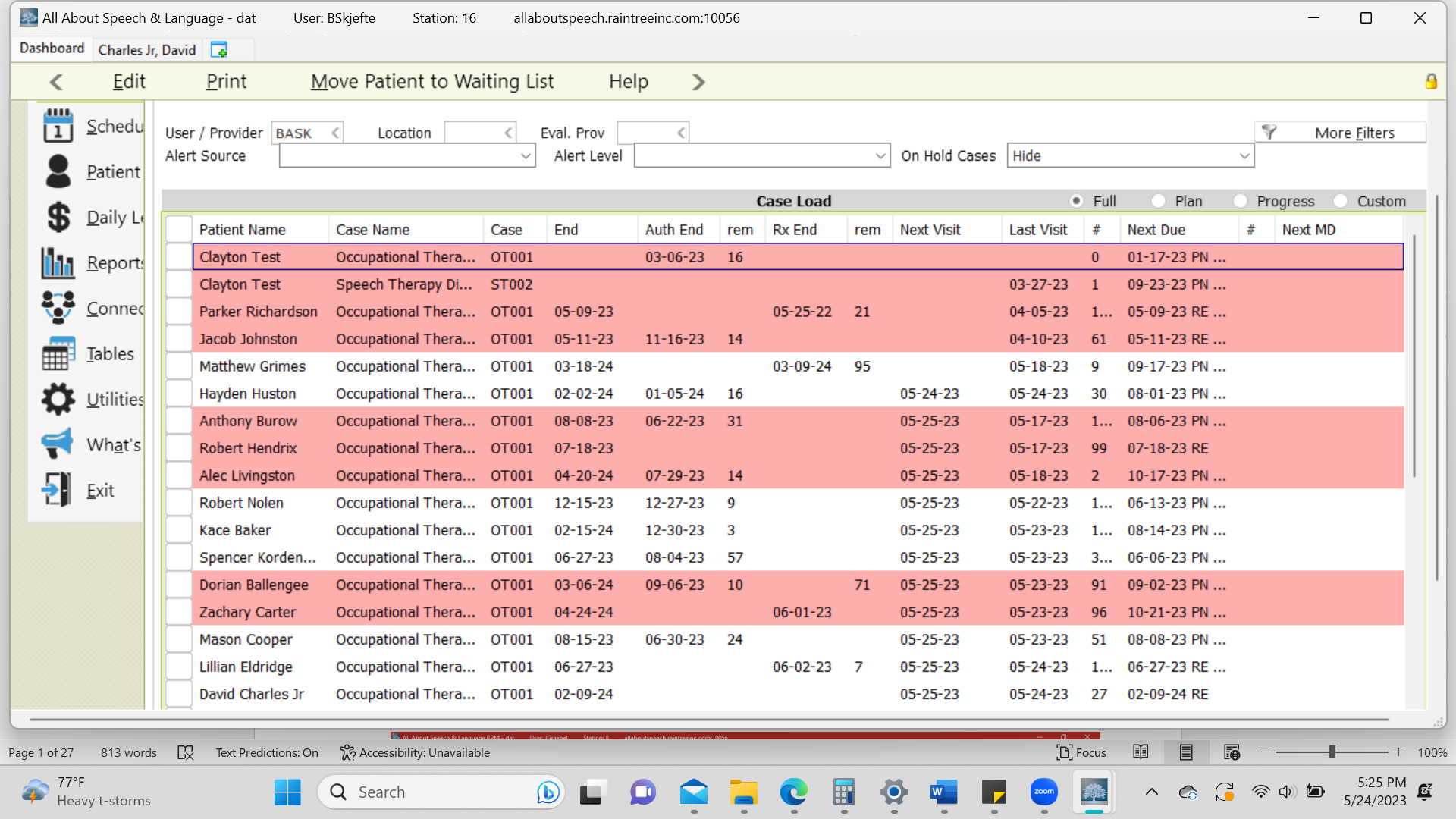 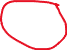 Use dashboard to determine what progress notes are upcomingEMR system will also auto-prompt you when you log into daily notes when progress notes are due and will auto-change the note type for you if you complete during a treatment session OR you can go in and change the note type under TYPE to Progress note with OT Standard.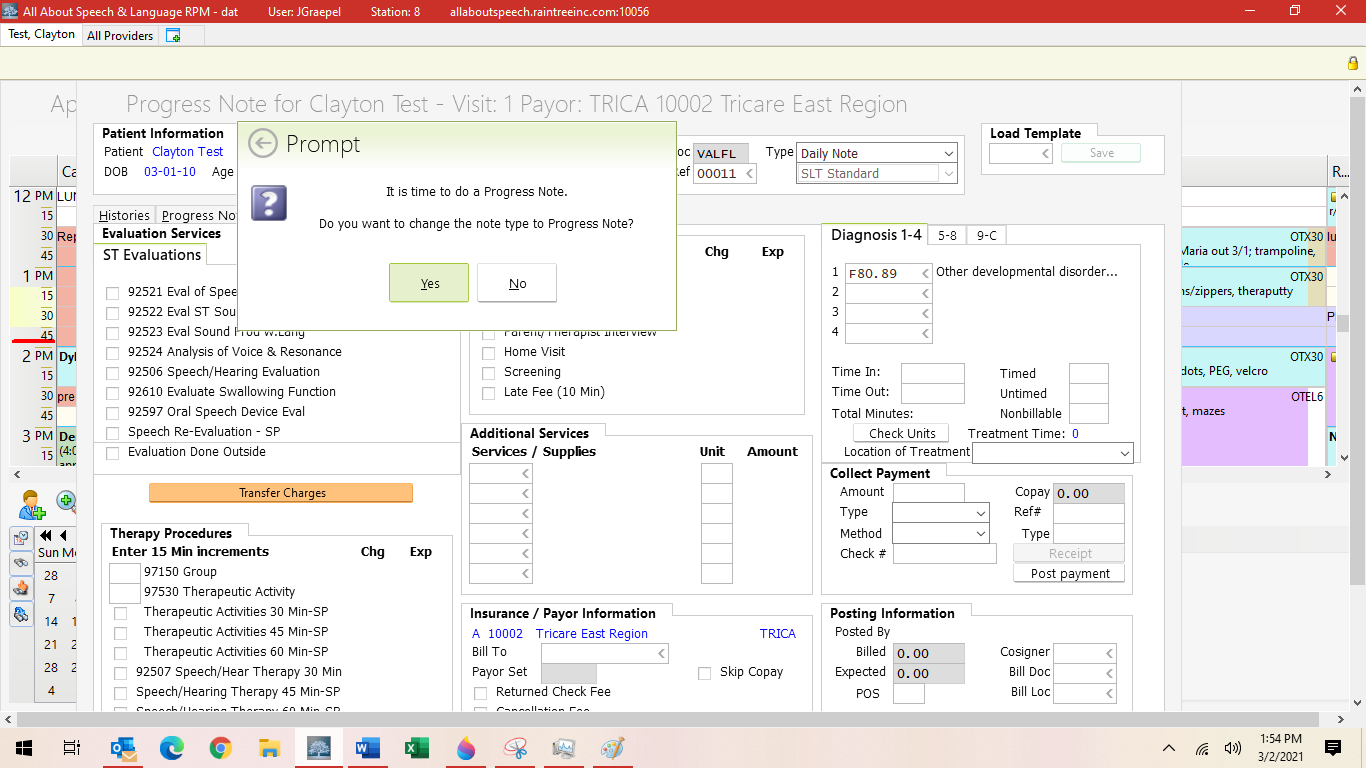 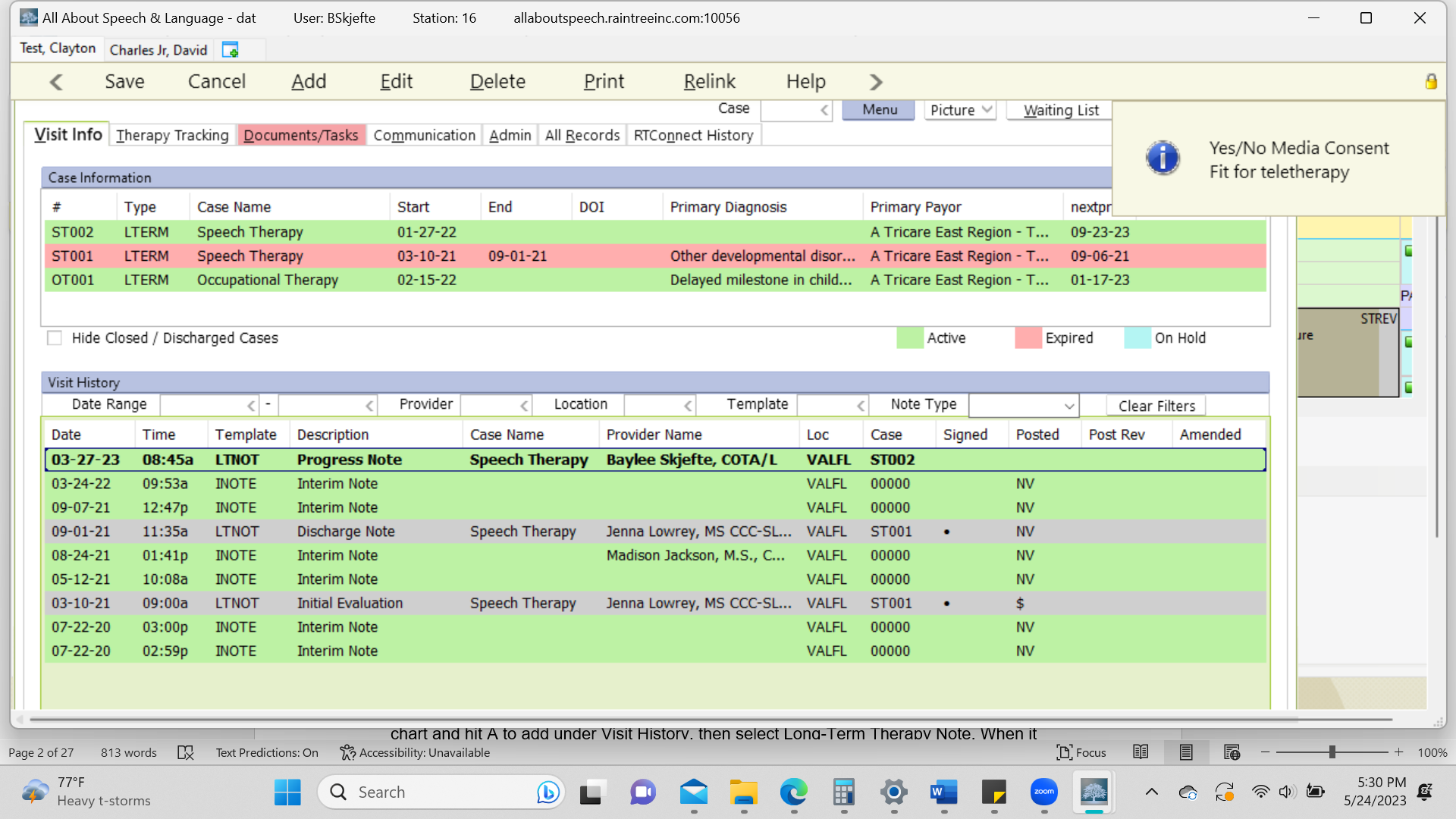 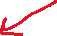 If completing a Progress Note outside a treatment session, you can also go into the patient chart and hit A to add under Visit History, then select Long-Term Therapy Note. When it populates the note going forward on the upper right hand side you will then need to change the Note Type to Progress Note and then under that make sure you add from the dropdown 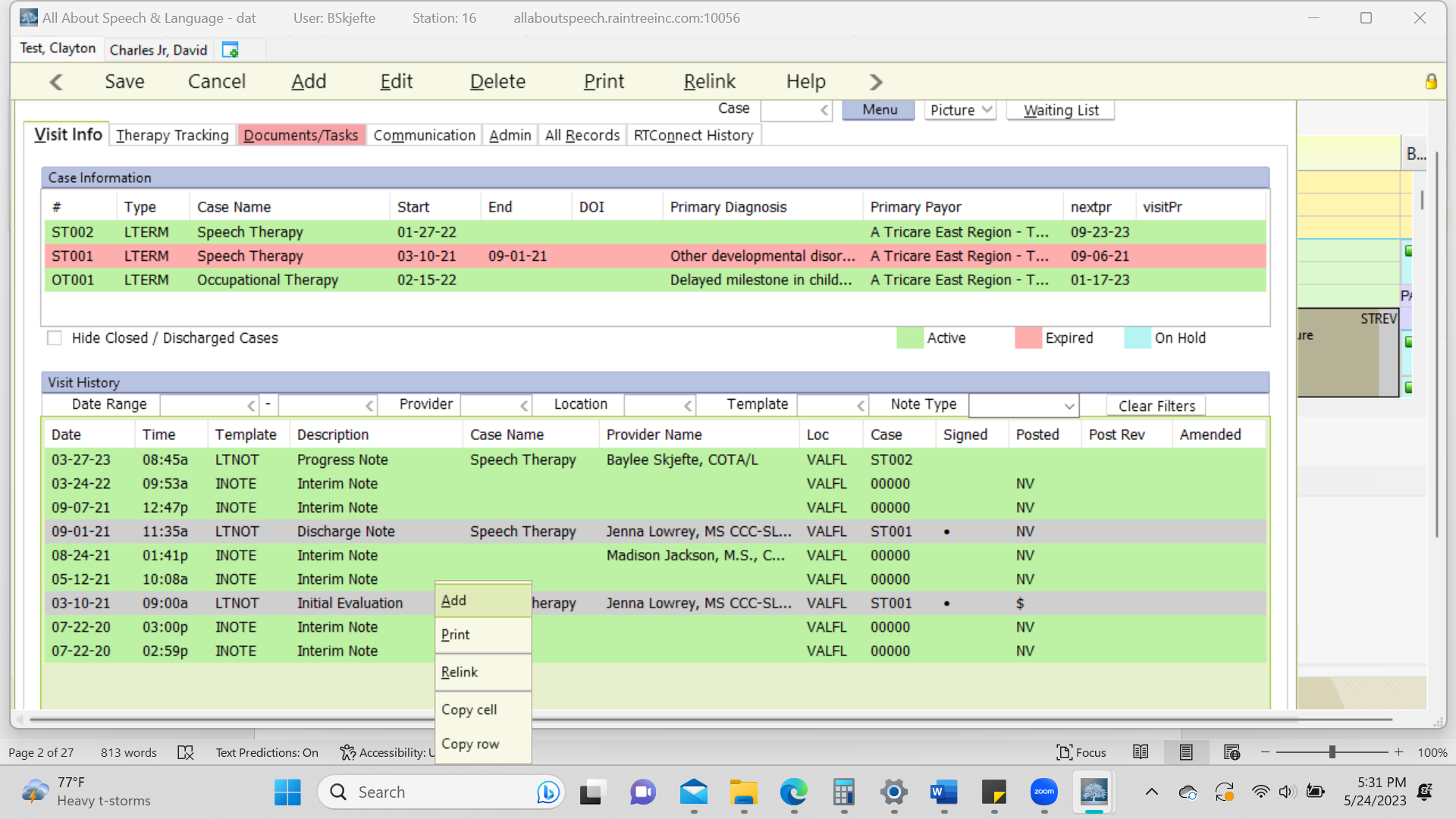 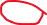 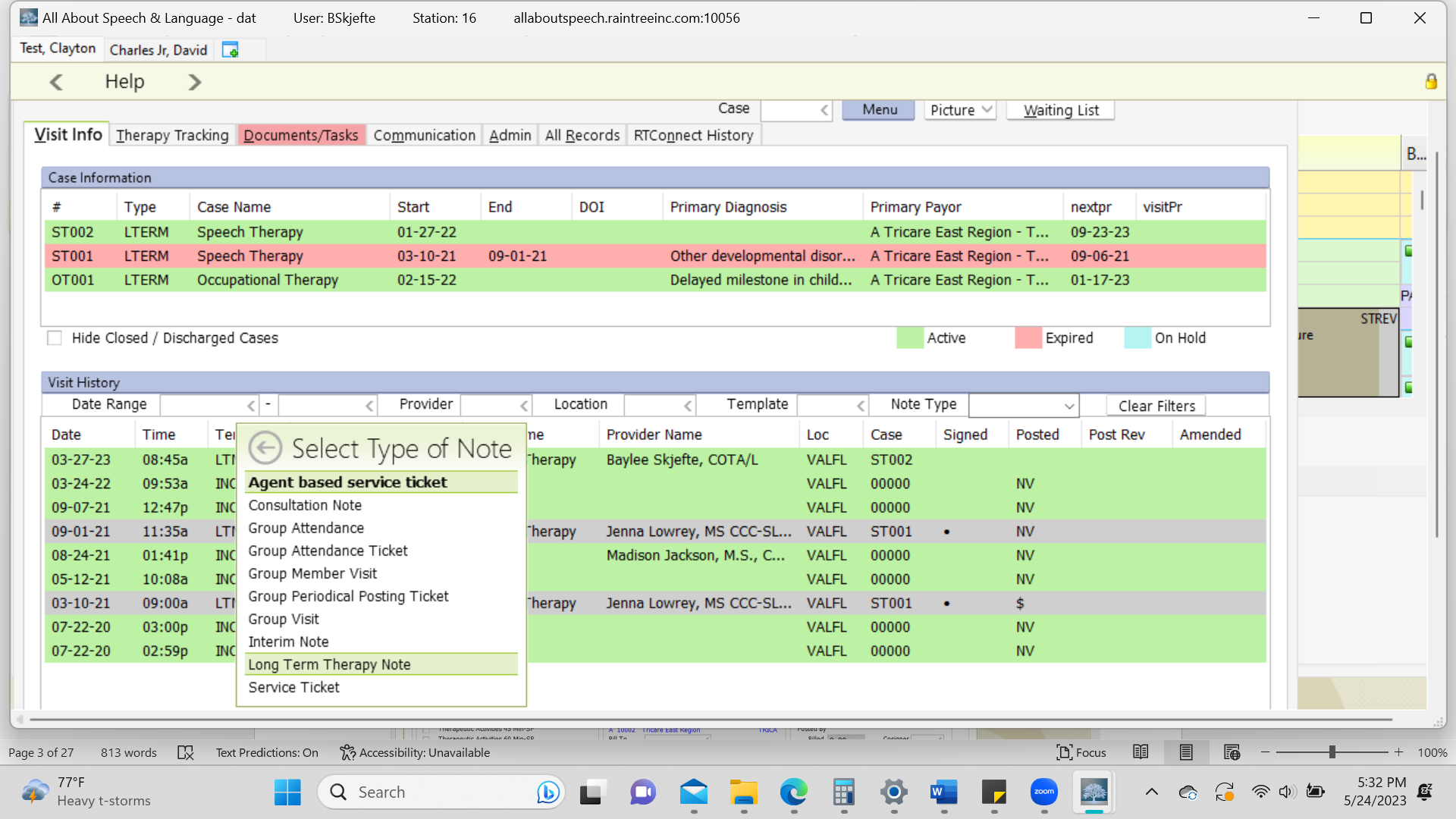 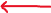 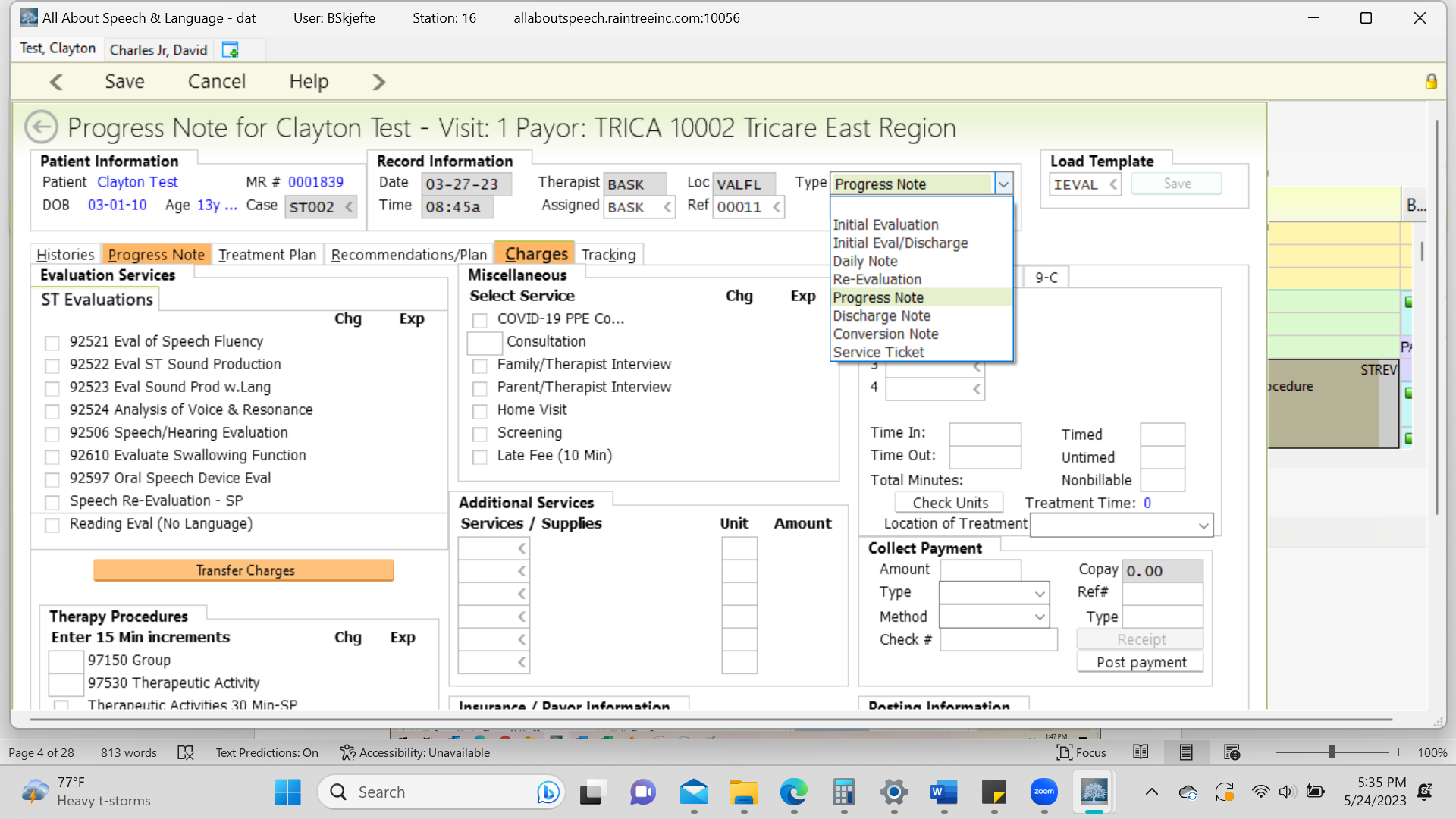 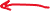 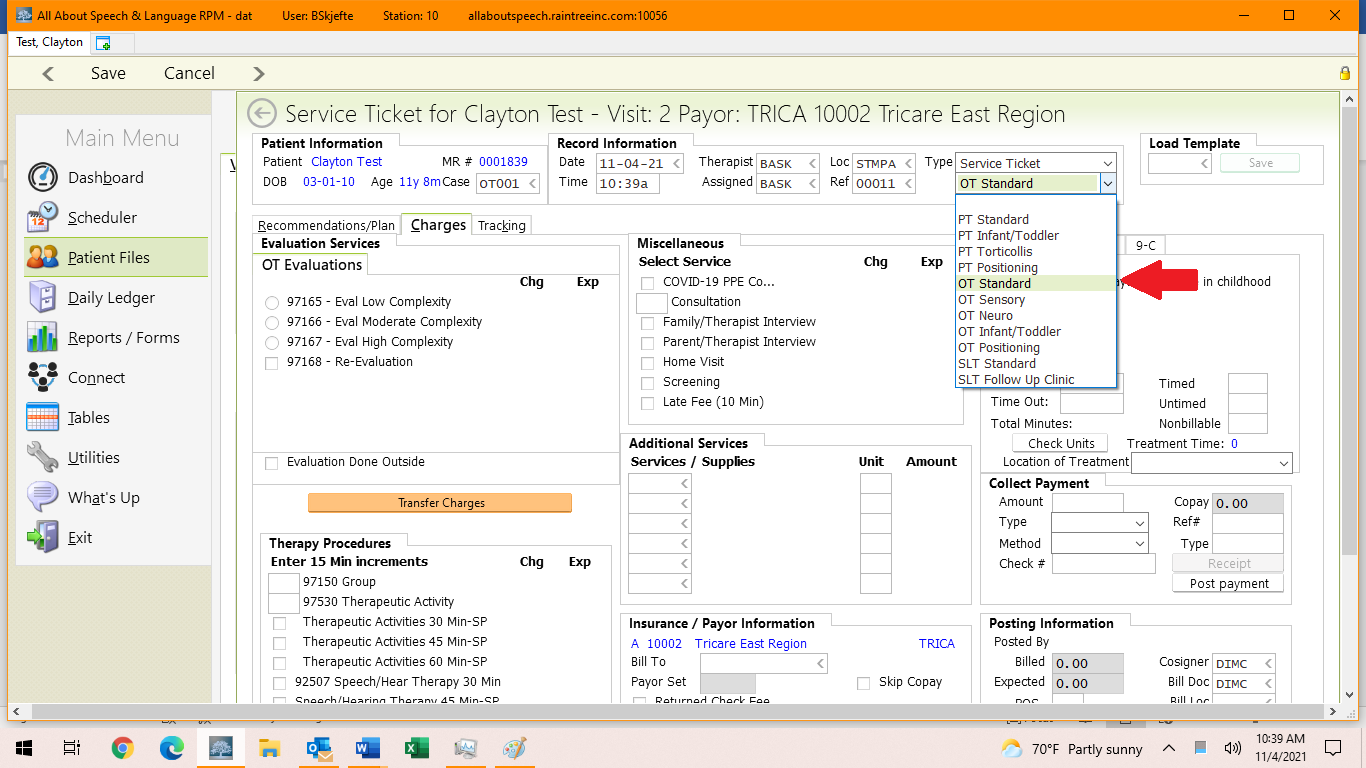 Then go through the tabs and update across the following:Progress NoteTreatment PlanRecommendations/PlanCharges3. Progress Note Tab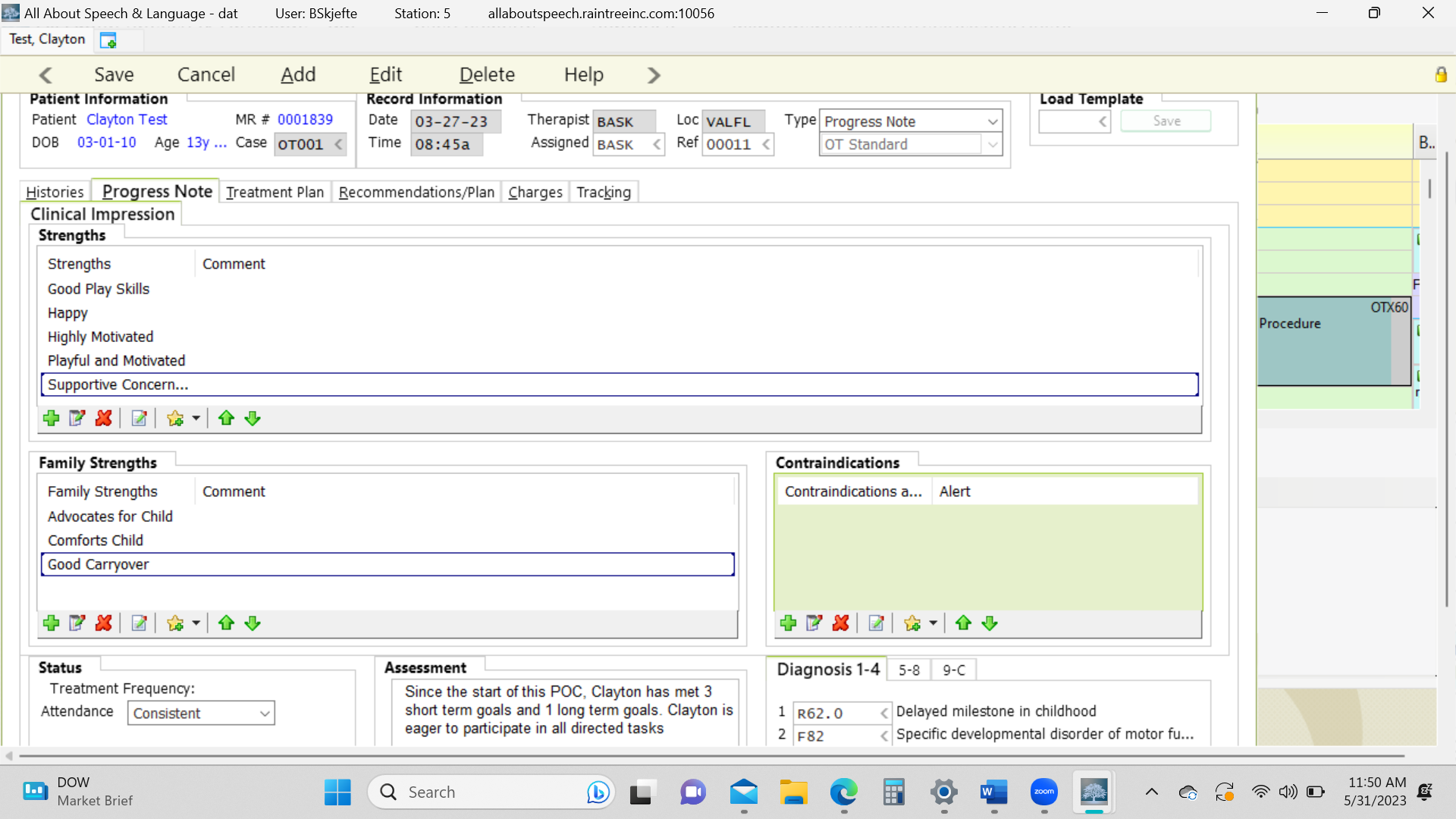 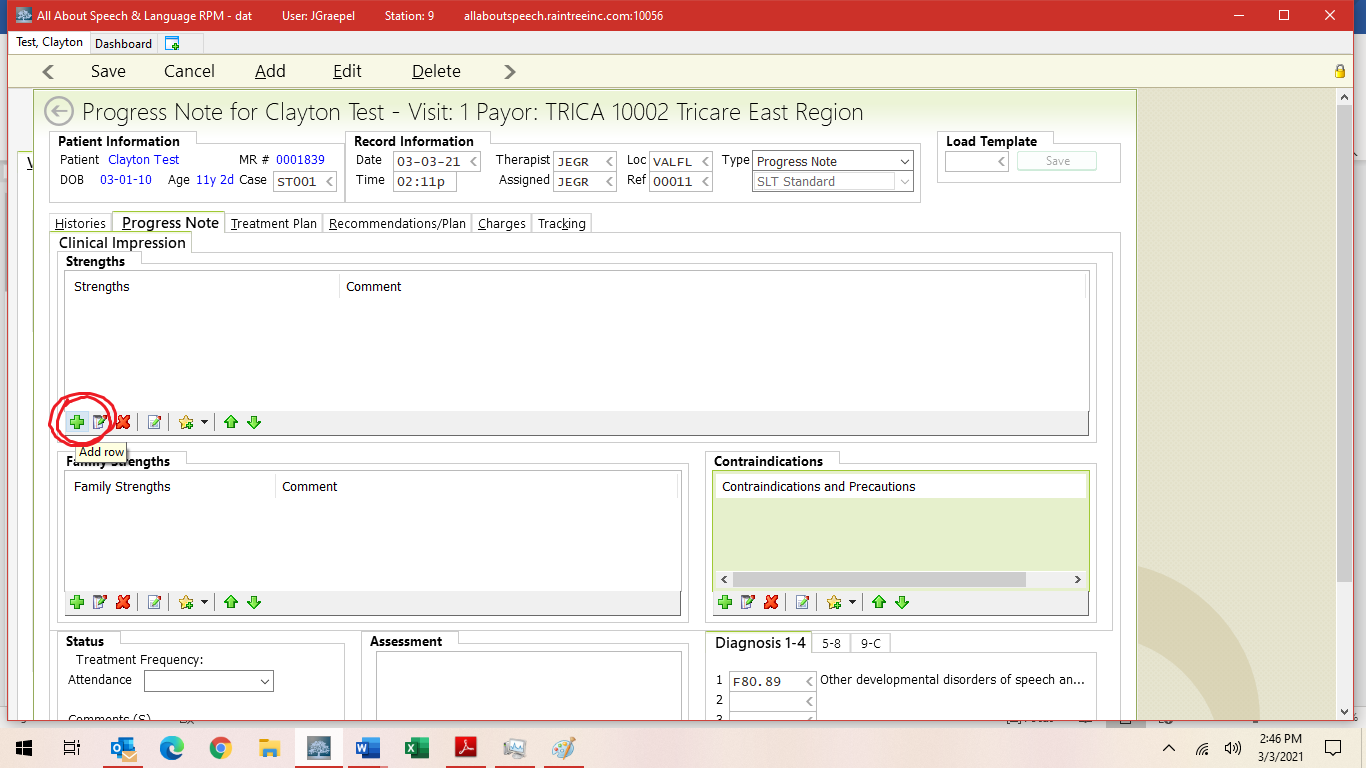 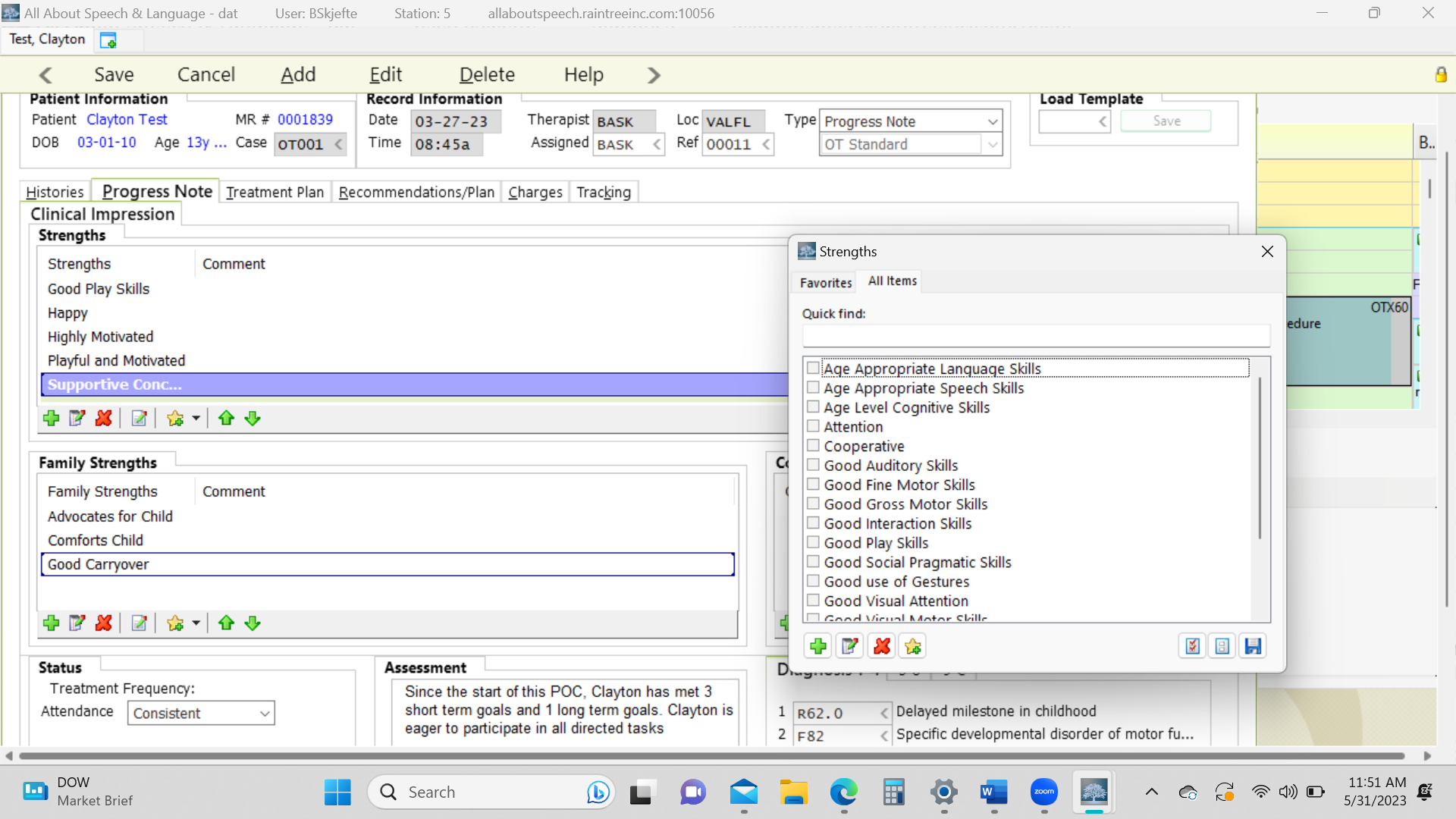 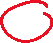 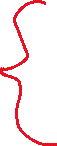 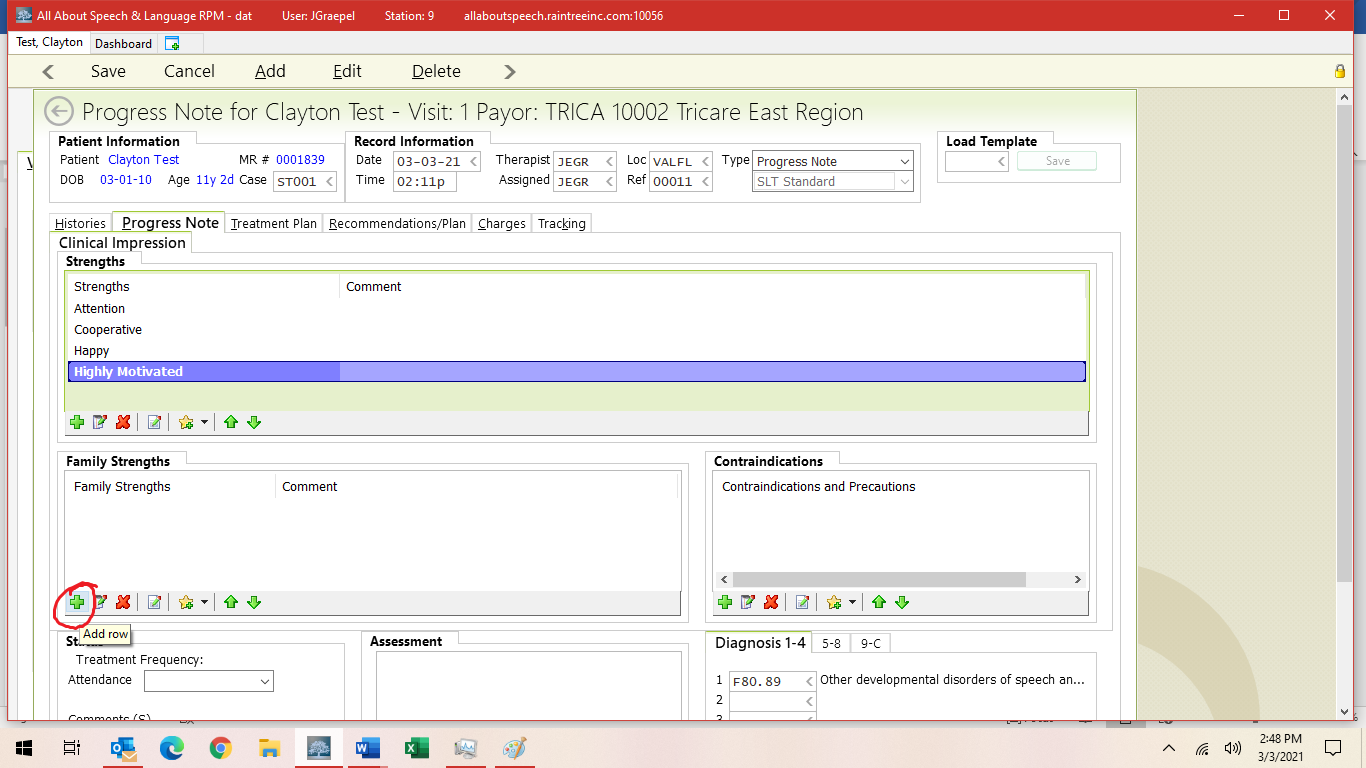 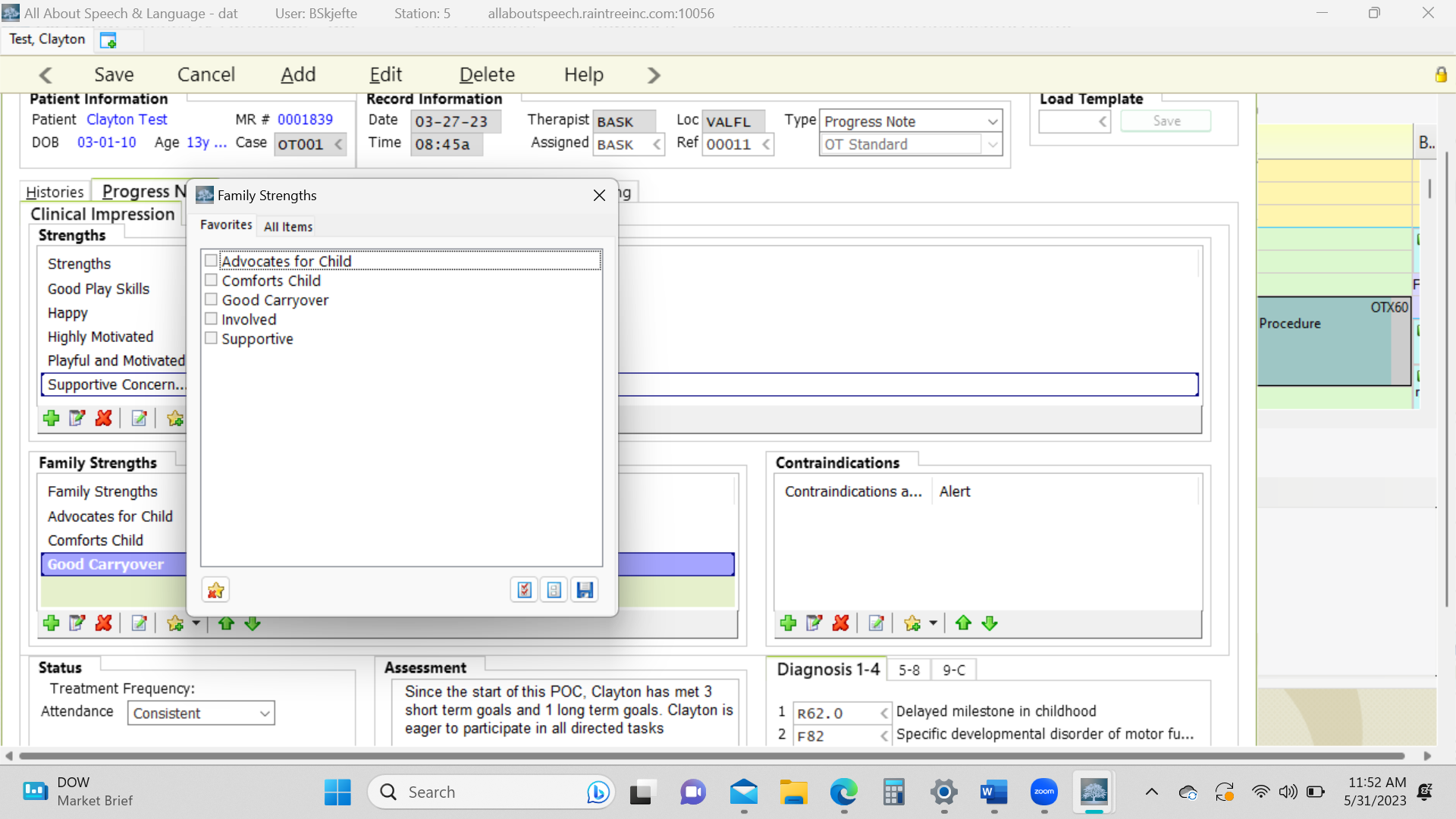 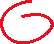 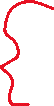 Strength and family strengths: This will auto-populate from the evaluation. Add any additional strengths if you feel are applicable. 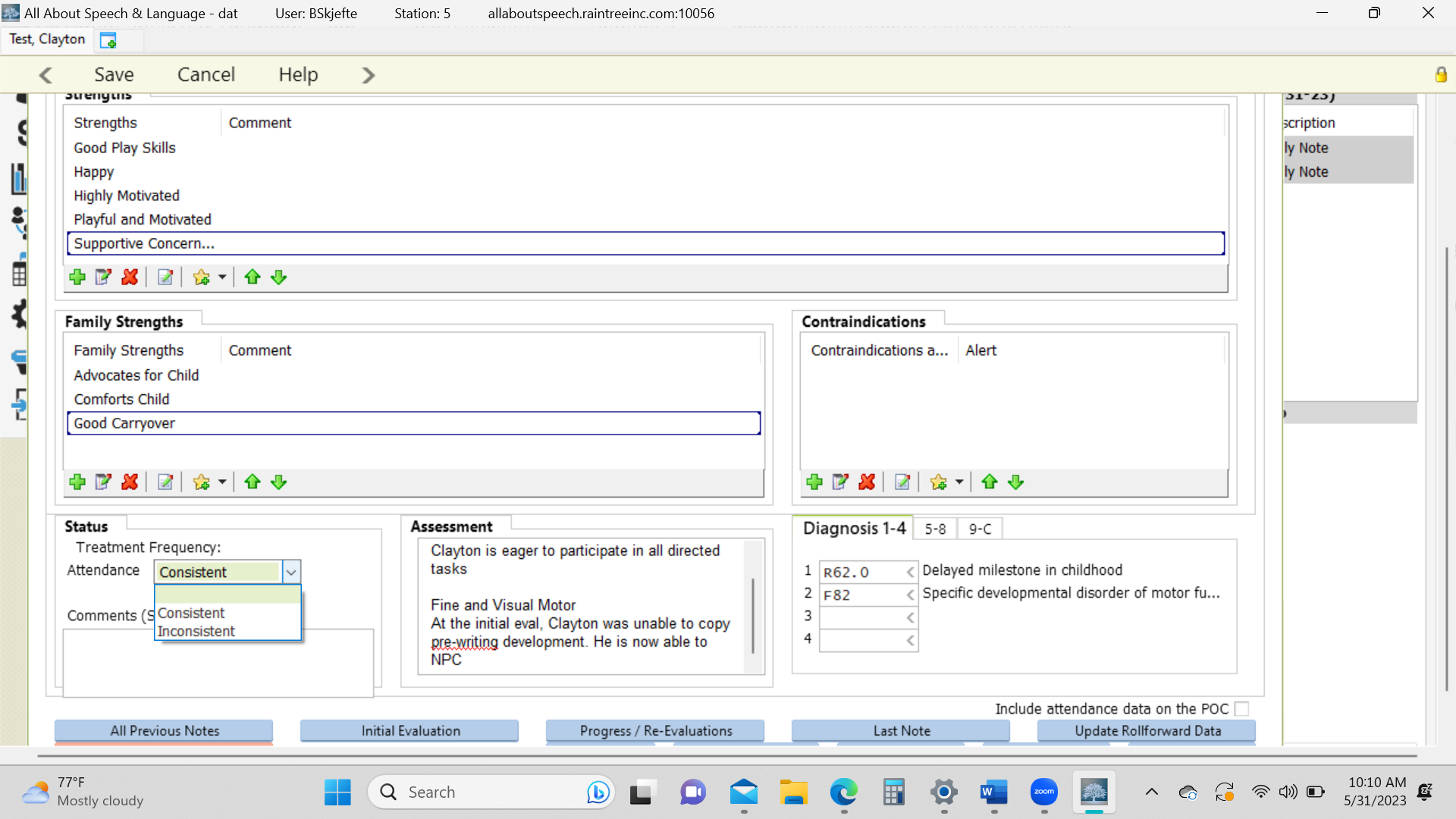 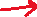 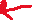 Status: Treatment Frequency- Select from the drop-down box if the client is consistent or inconsistent. In the Comment, feel free to comment on how the clients attendance is. For example, if “Limited progress towards goals 2/2 high cancellation rate”.  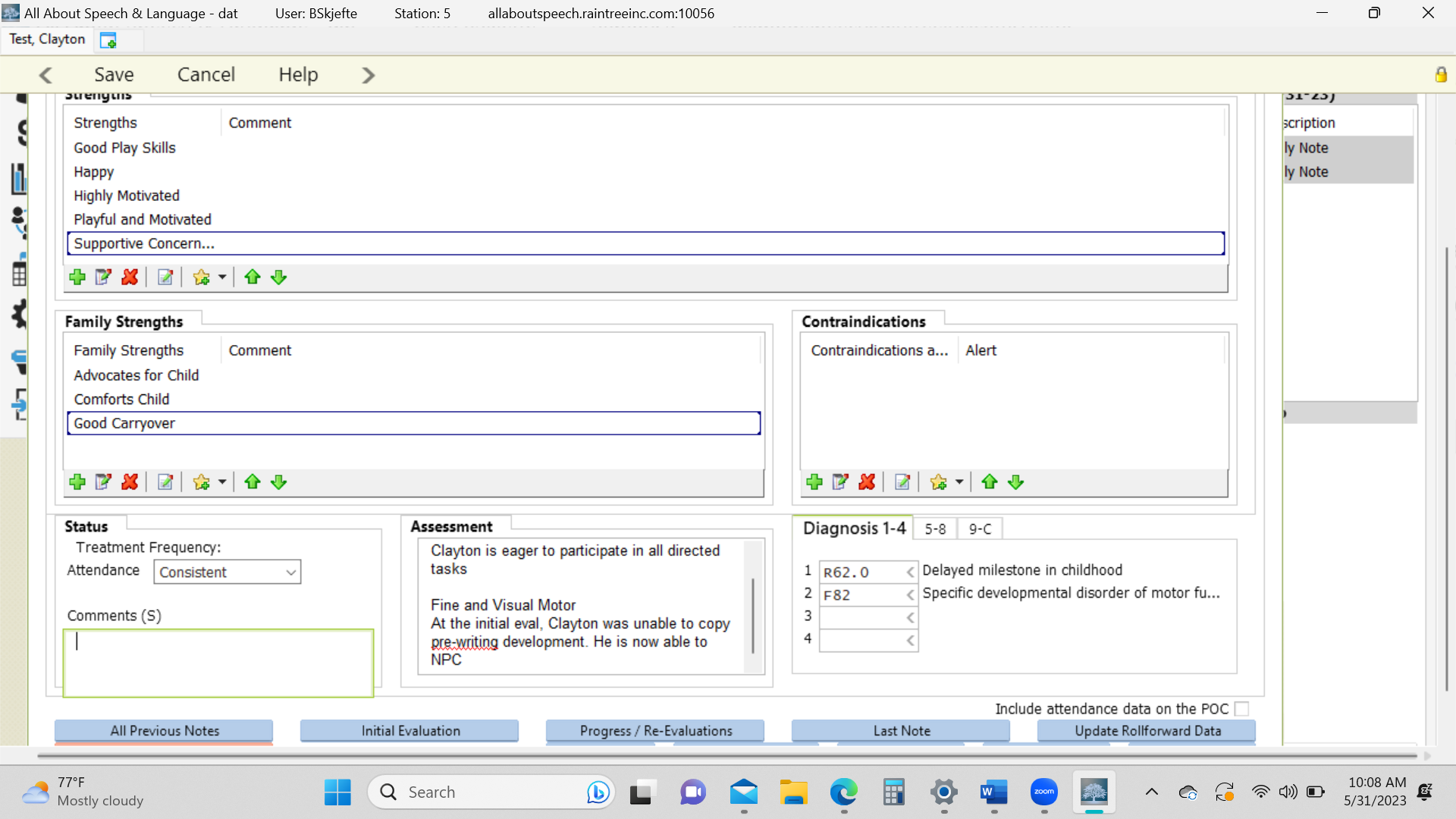 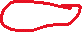 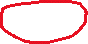 Assessment: Right click on the box below “Assessment” and click “Edit”. This will open up the text box. Here you will write a narrative note comparing any progress made from the evaluation and current level of status on the goal areas. See your CM to provide you examples.4. Treatment Plan Tab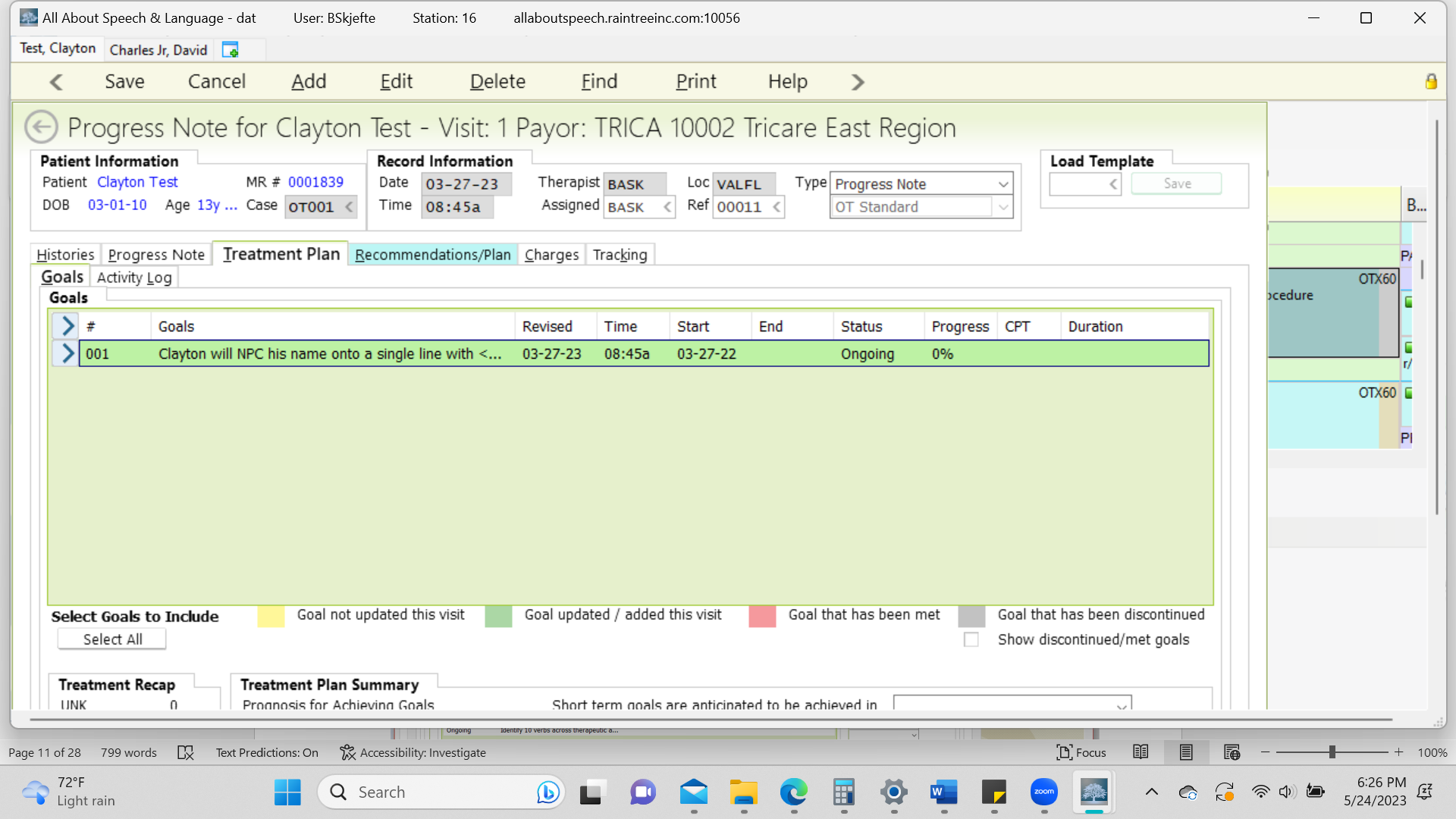 Click on each LTG and then hit address and for each STG.  Add in commentary of progress for each short and long term goal. Note the box has text limits so be to the point when commenting on each STG objective! *You must DOUBLE CLICK to edit any portion of a row for a STG***********************REPORTING PROGRESS******************************Update and/or add any new goals (COTAs, check in with OTR signing off on your notes , if warranted, or change the status of the goal per the drop down in this section (i.e. Ongoing, Hold, Discontinued, Met etc.) – COTAs will meet & discuss goals w/ OTR during weekly meetings.Starting a month out, you MUST include the following information in your daily note:Date & assist level related to that goal (example below) 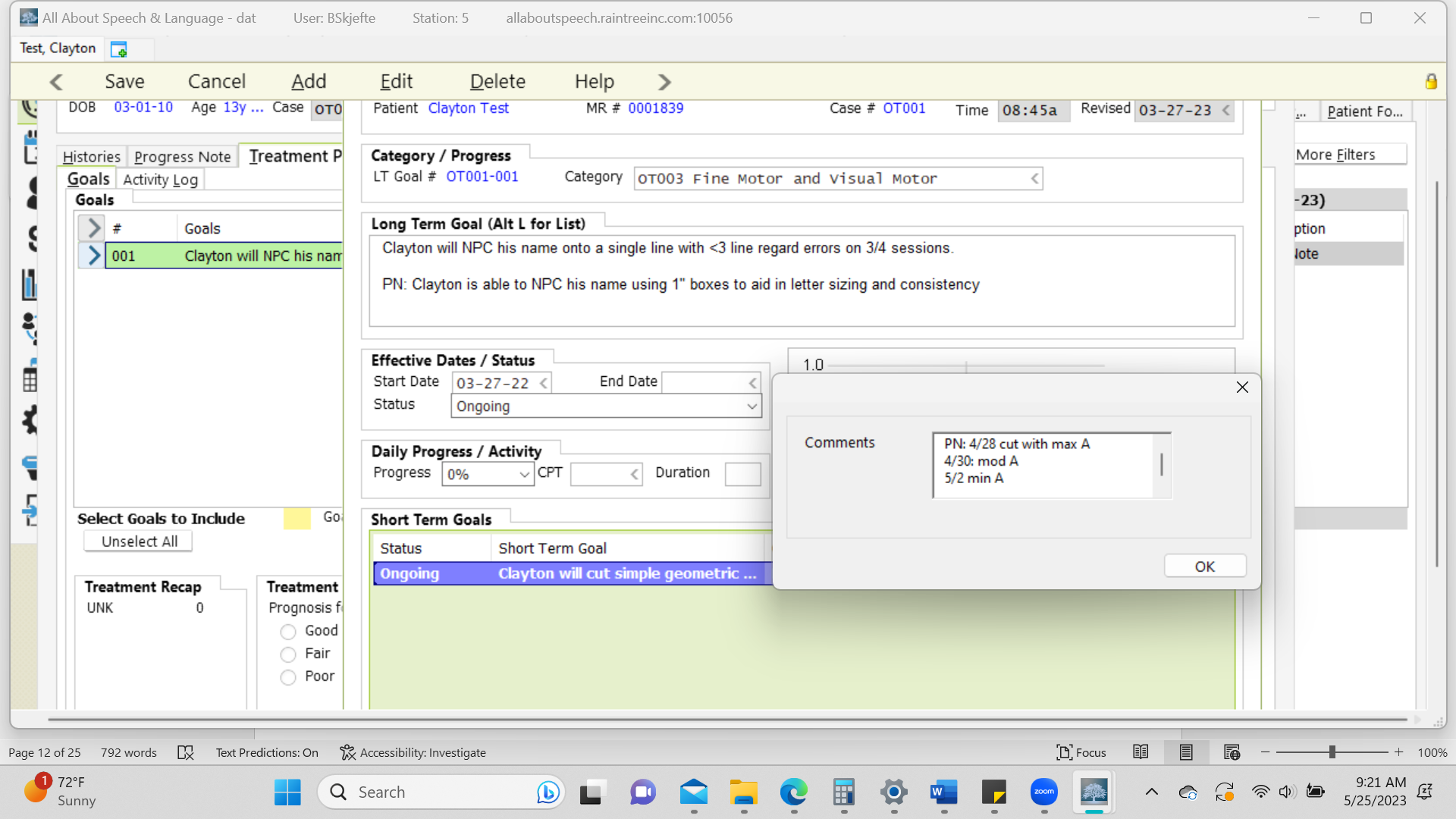 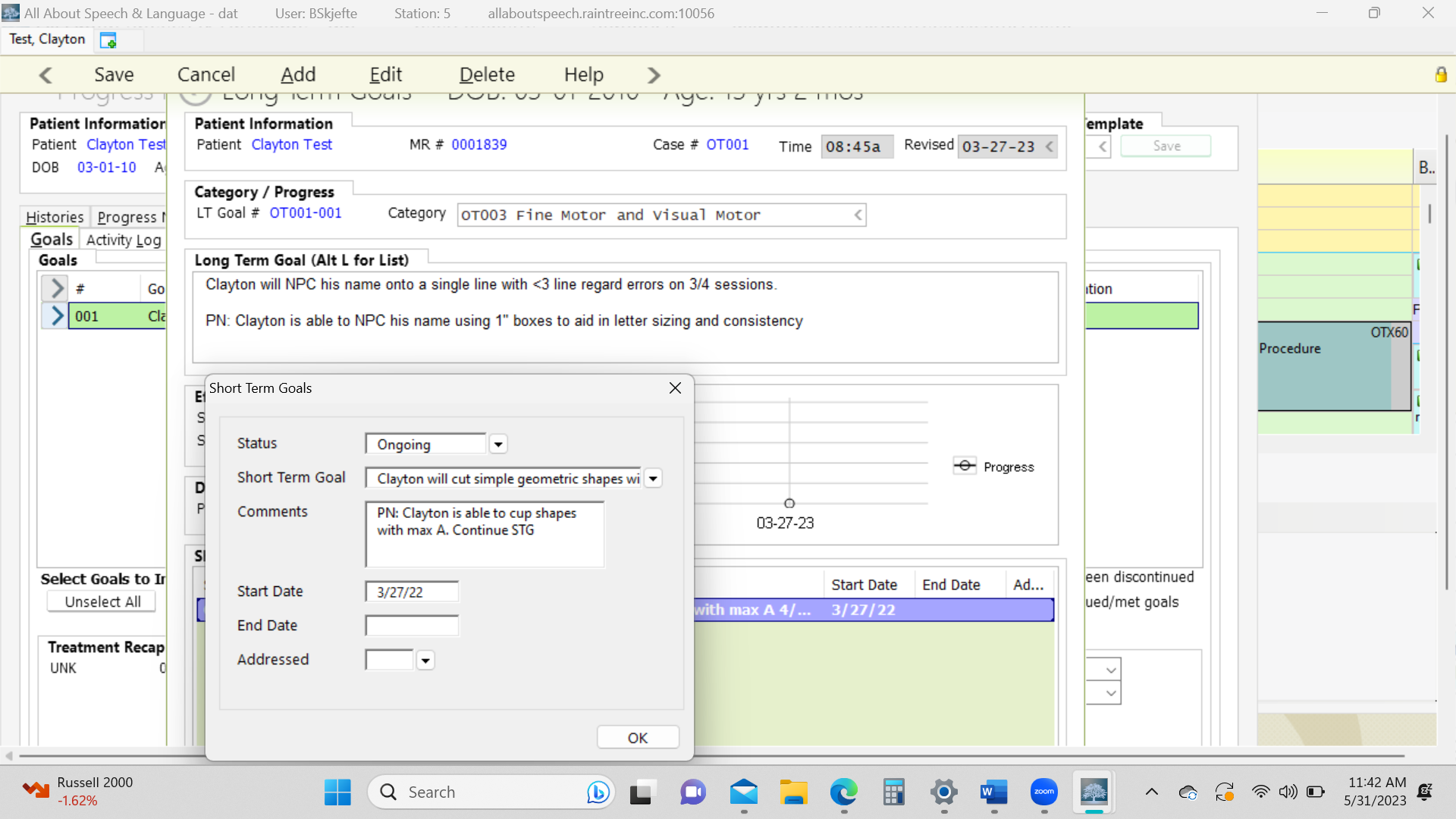 Upon the date of the progress note, this prior information will be used to report most recent progress. At this time, you will remove these comments (located in the short term goal comment box, they should be populating from the previous month’s daily notes) and provide data for an accurate goal measure.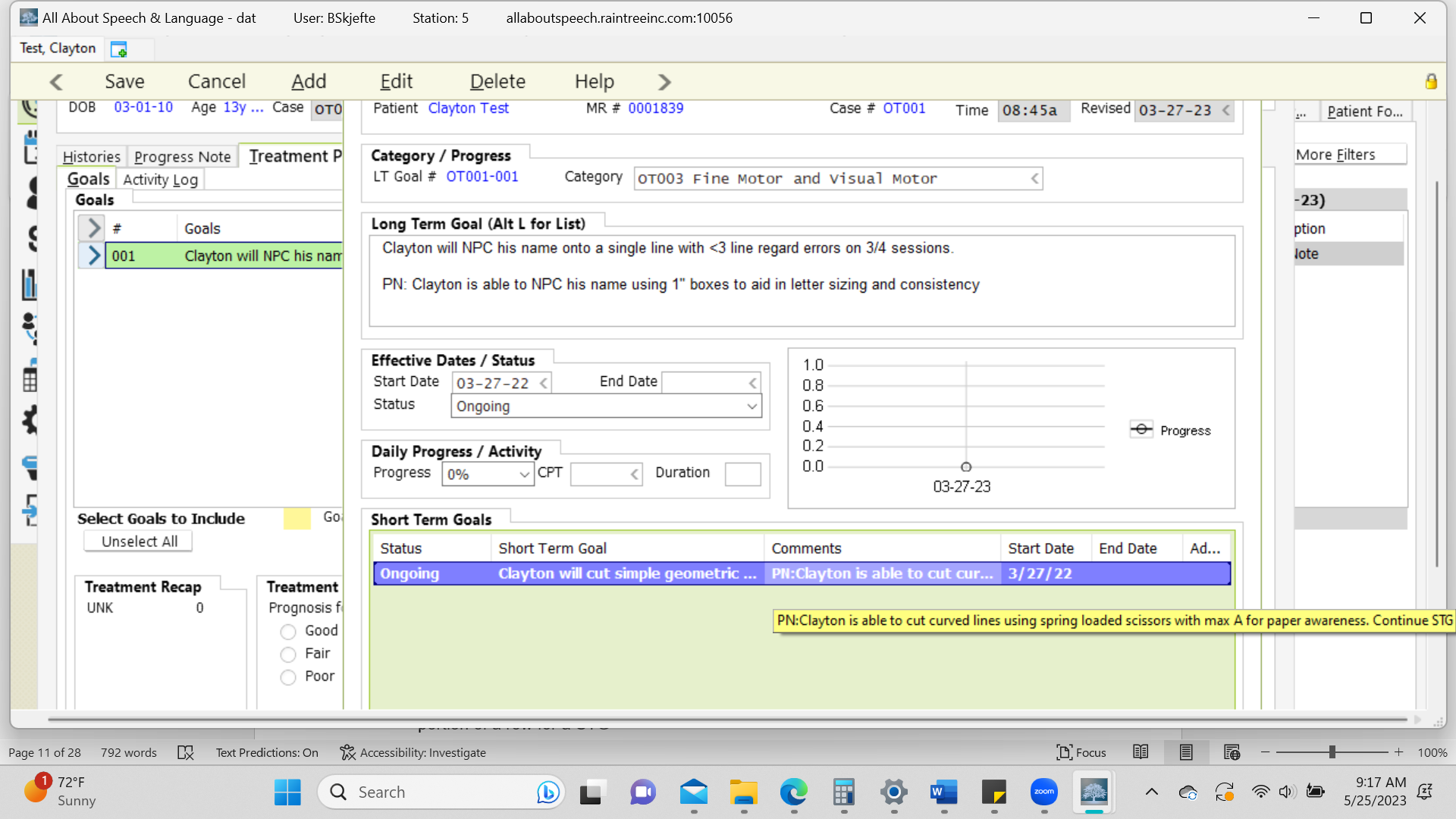 ***********************Commenting on going for Ongoing *****************************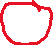 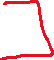 **************************CHANGING A GOAL TO MET**************************************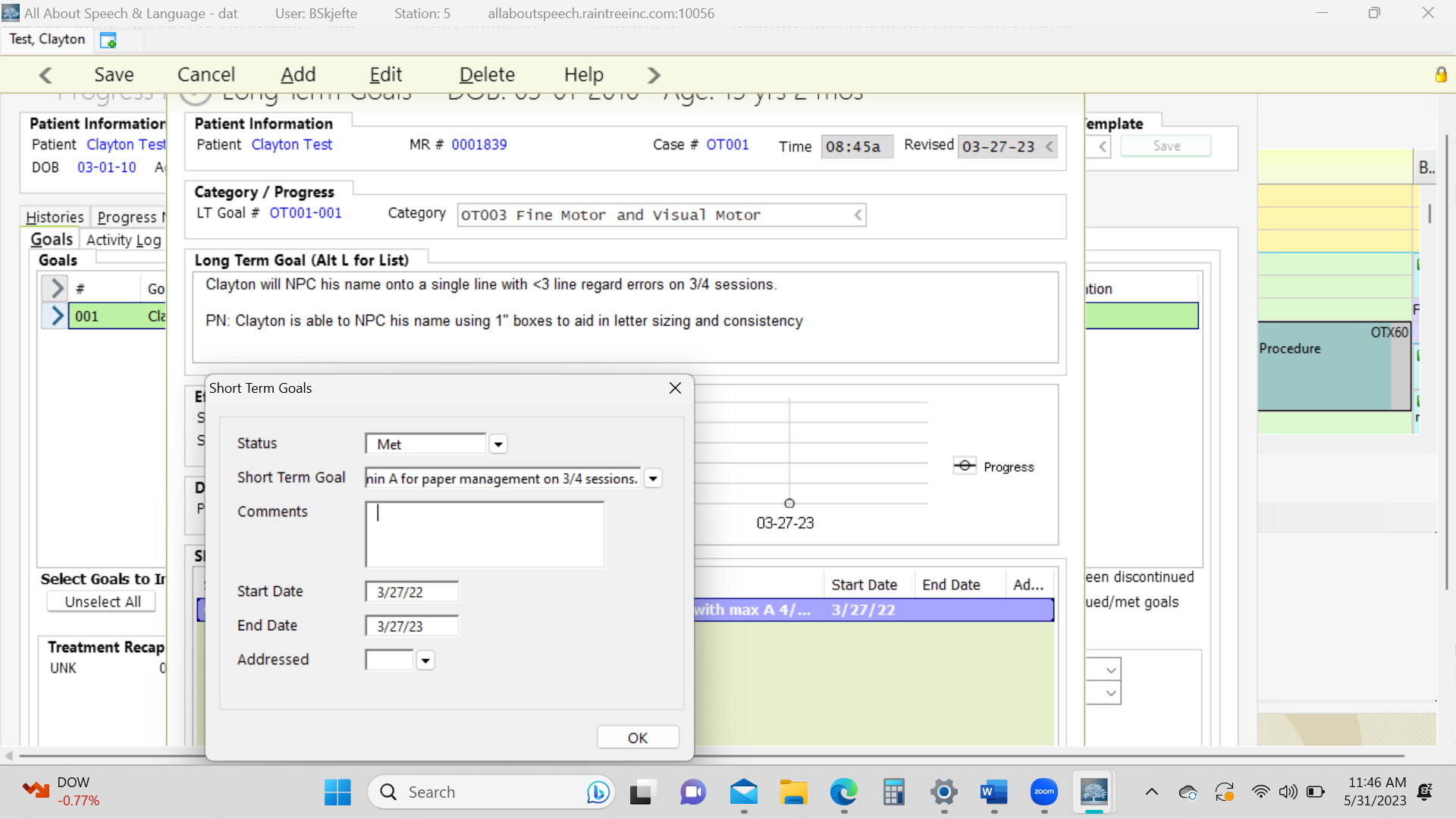 If a short- or long-term goal is being discontinued or met, be sure to add an end date.***********************COMMENTING ON LTGS***********************************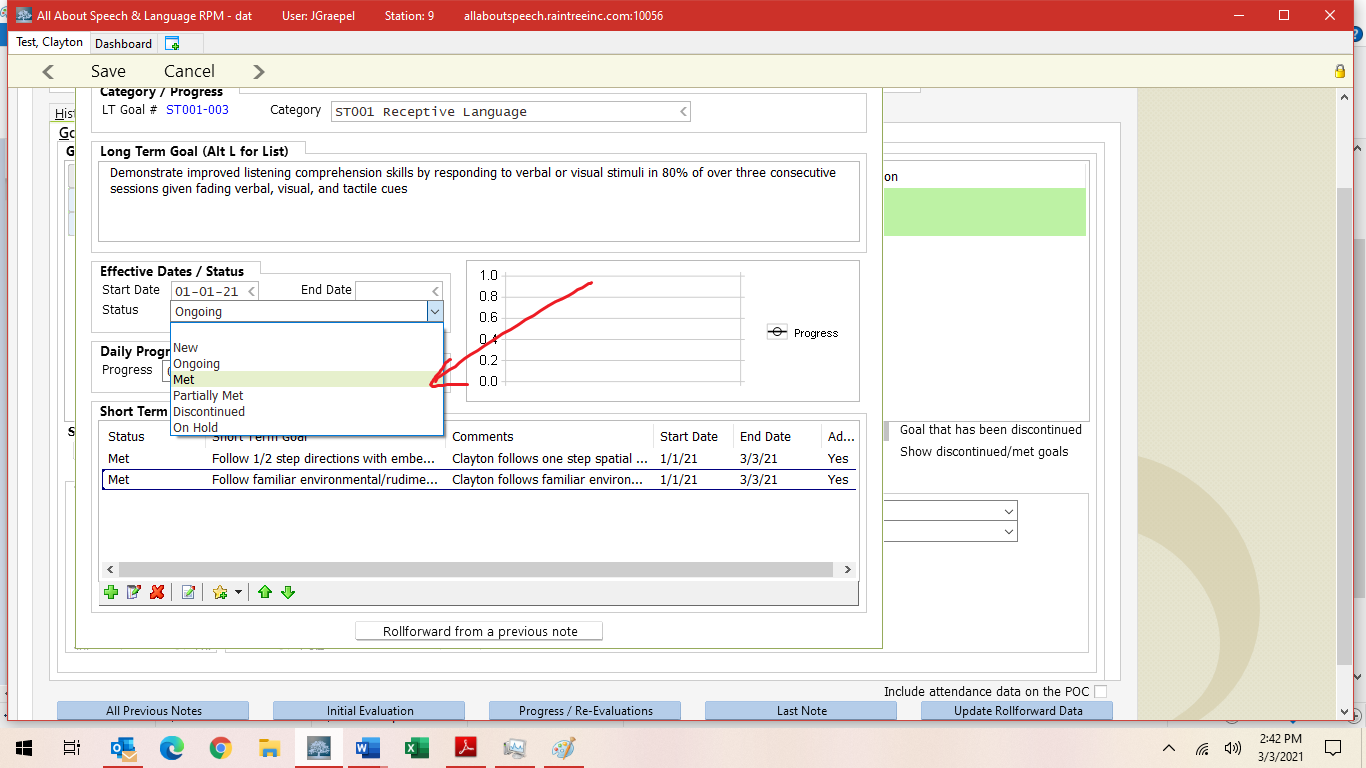 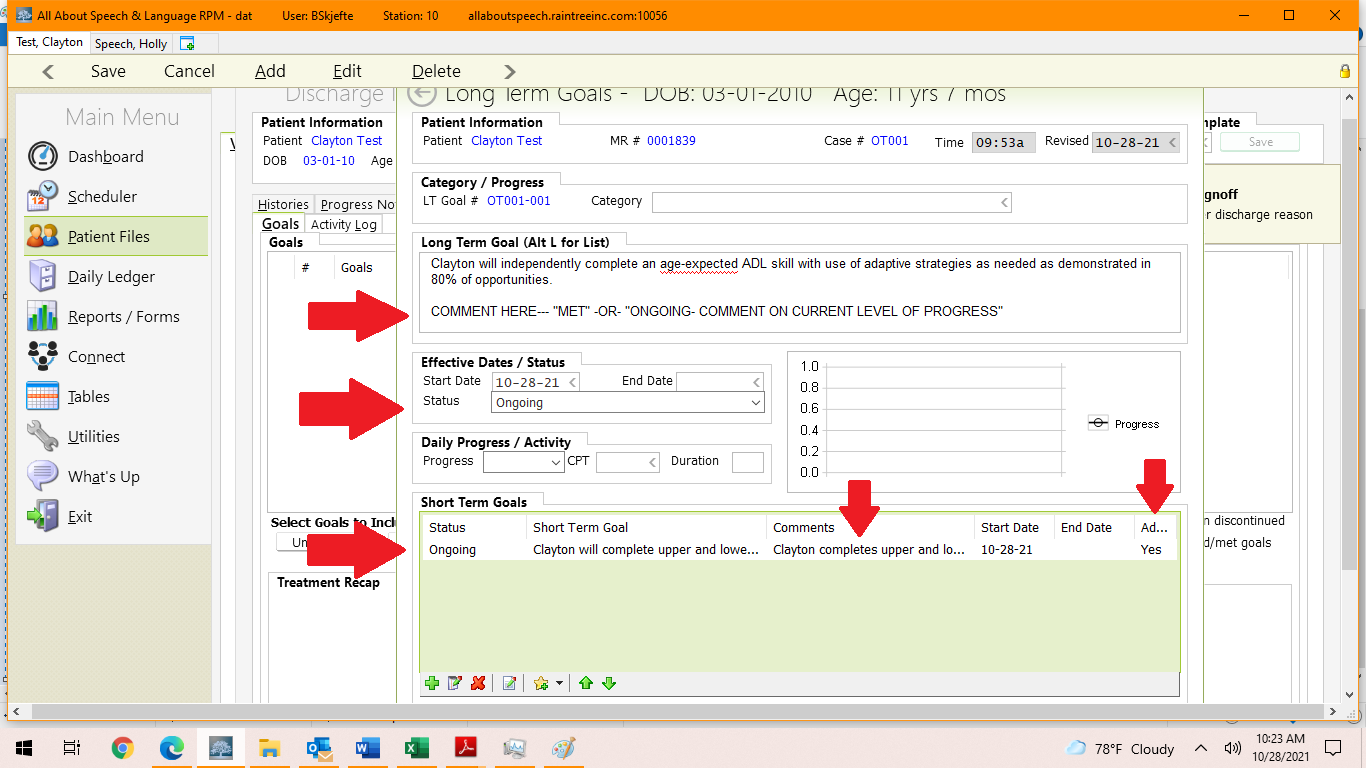 DO NOT select any percentage for the LTG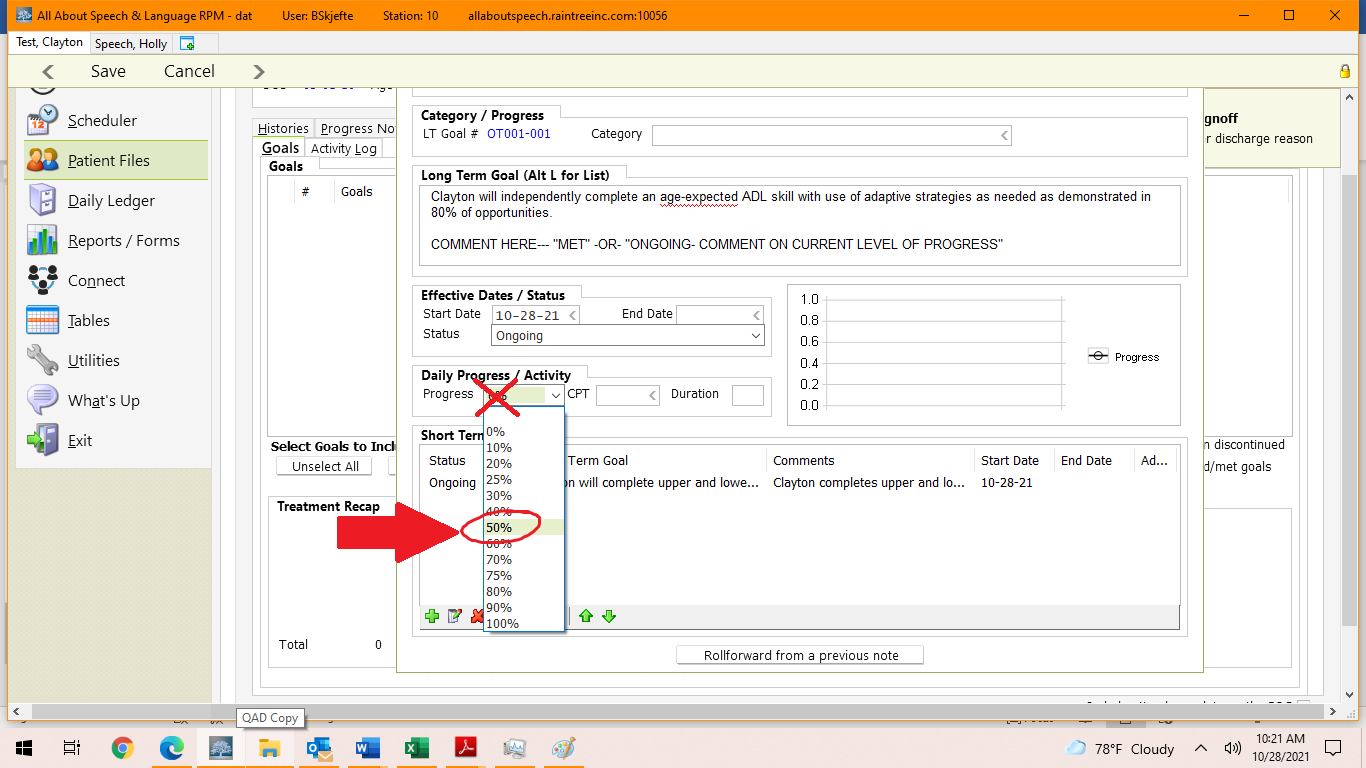 ***********************ADDING GOAL*********************************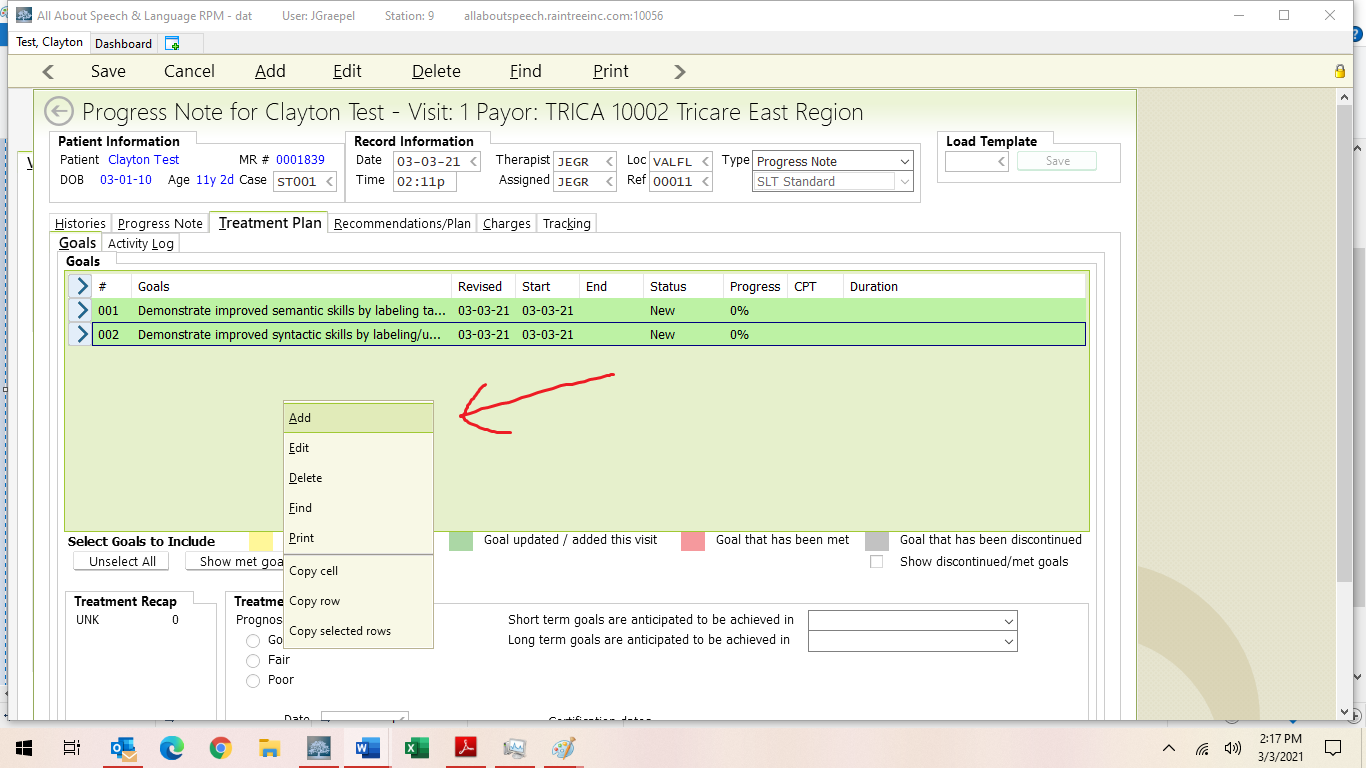 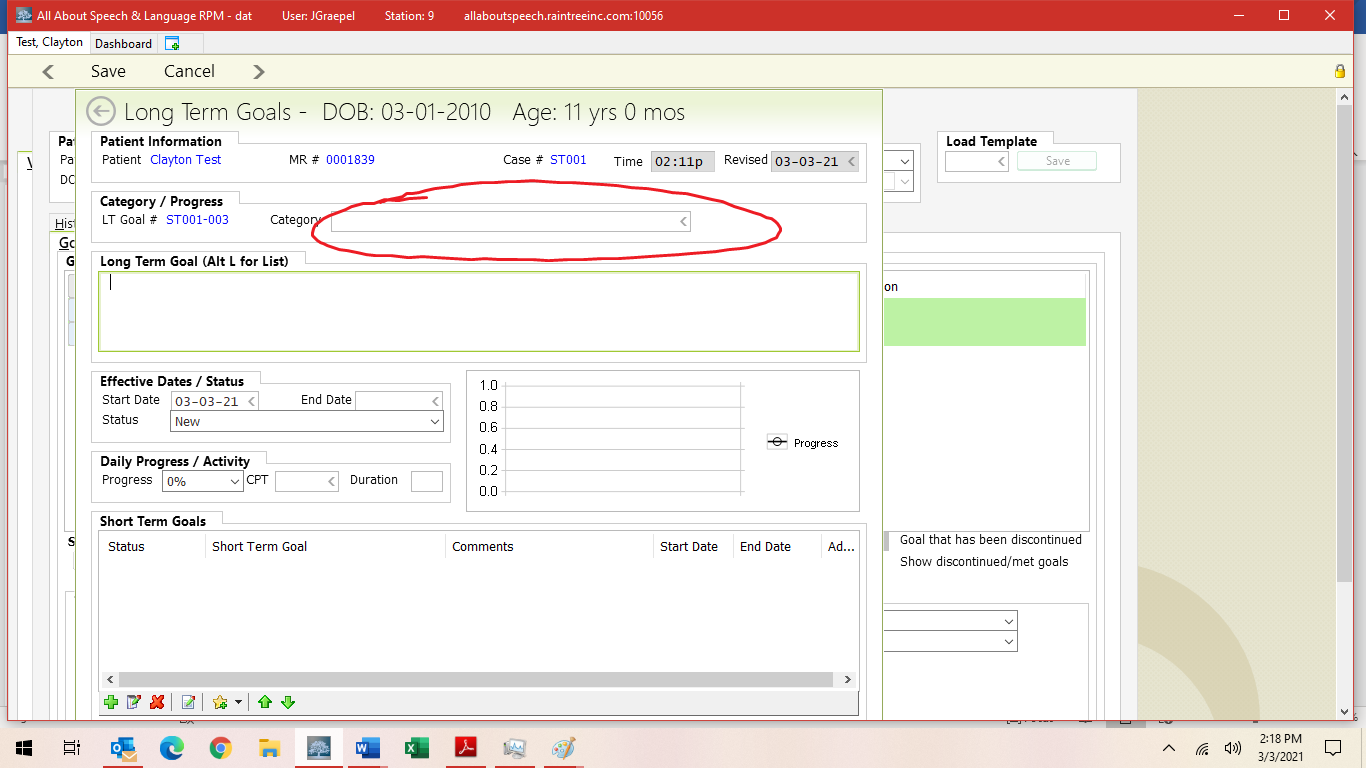 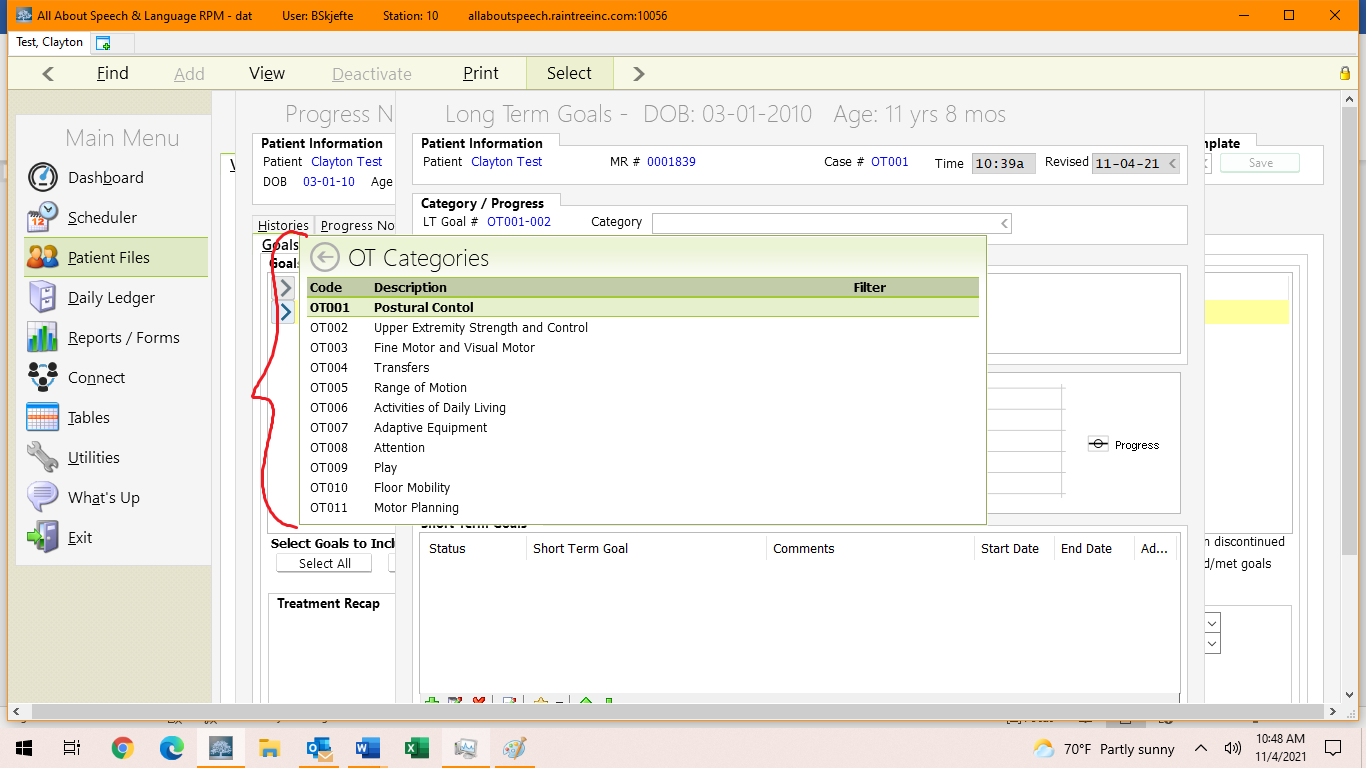 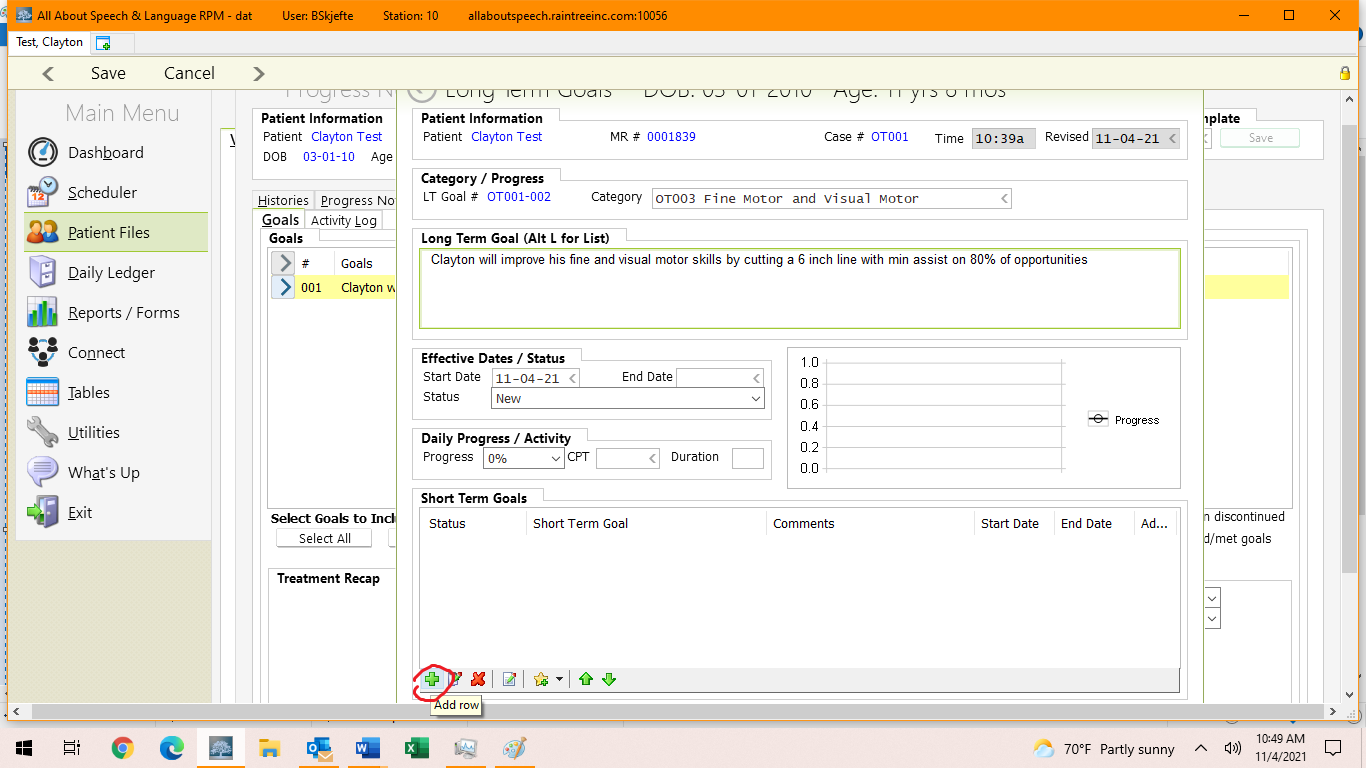 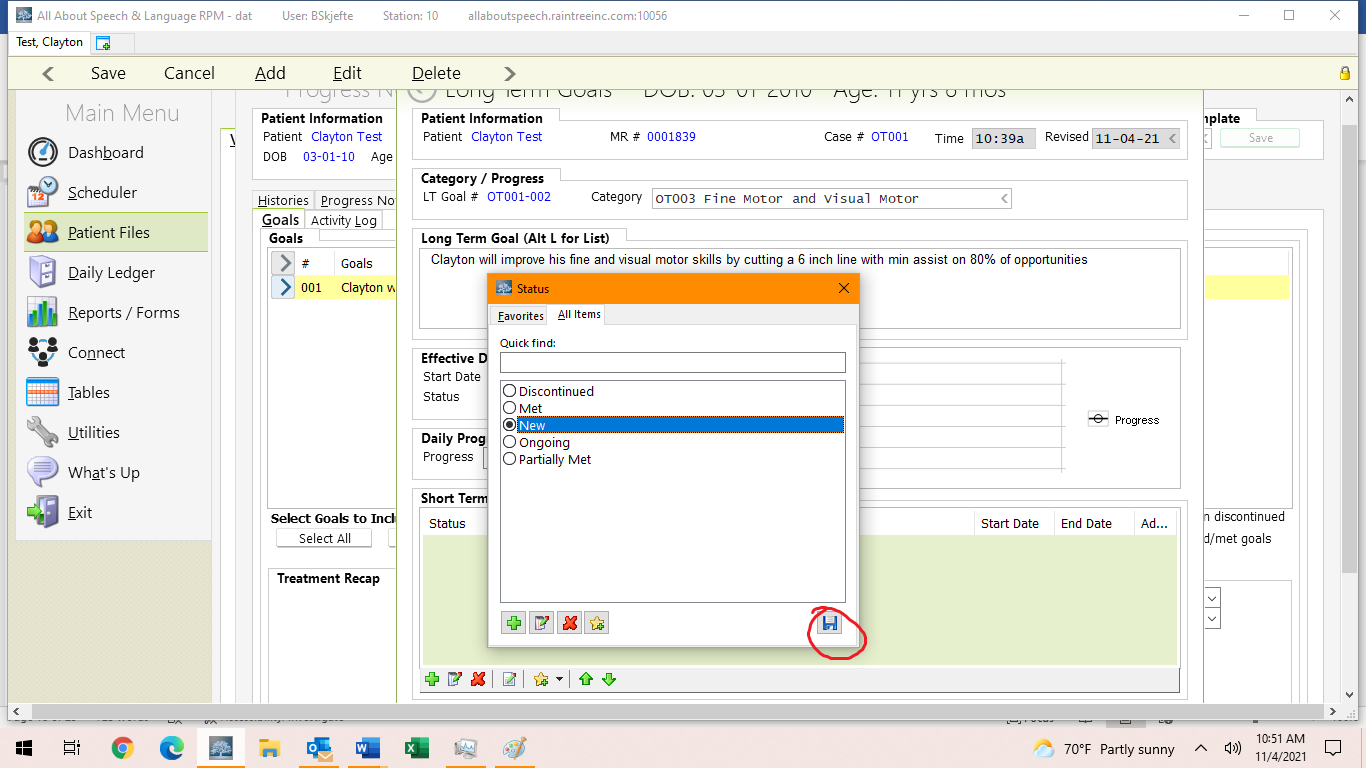 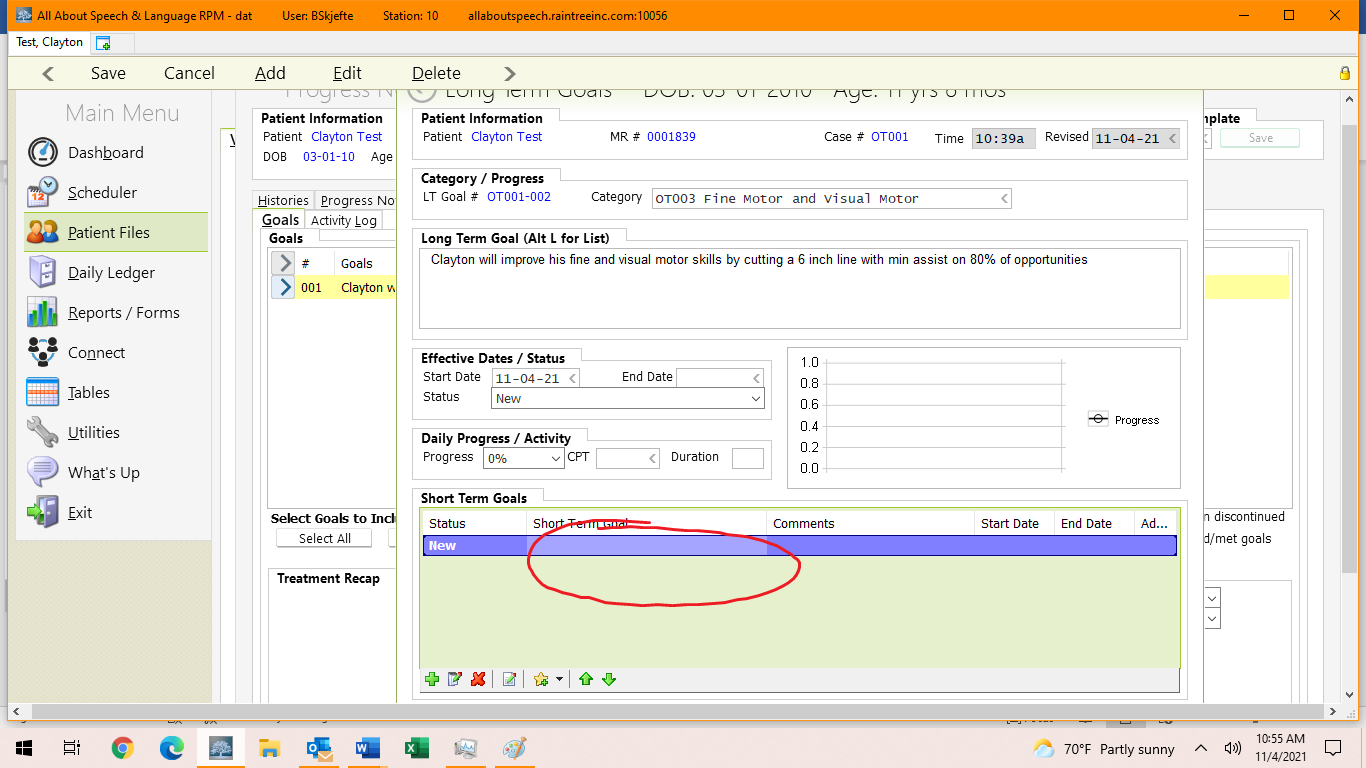 **Right click to edit and type in the goal 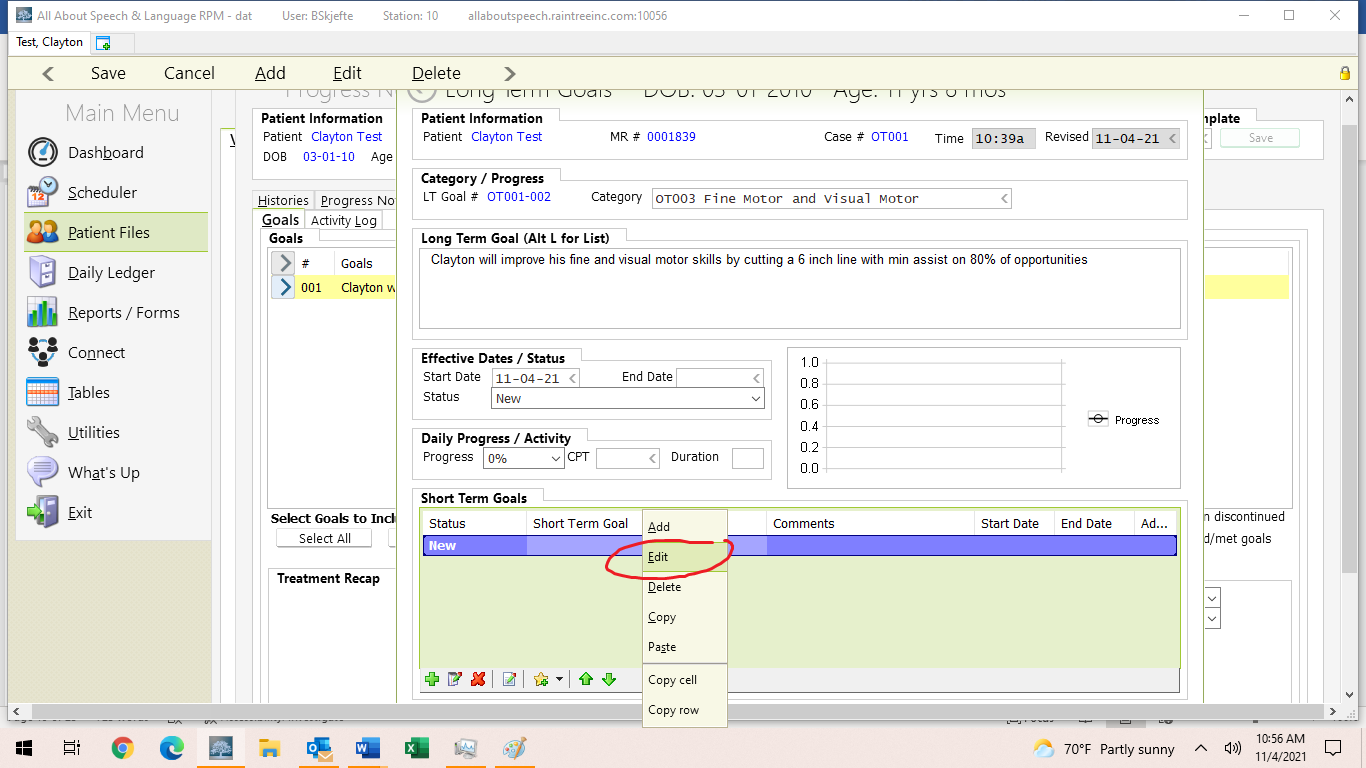 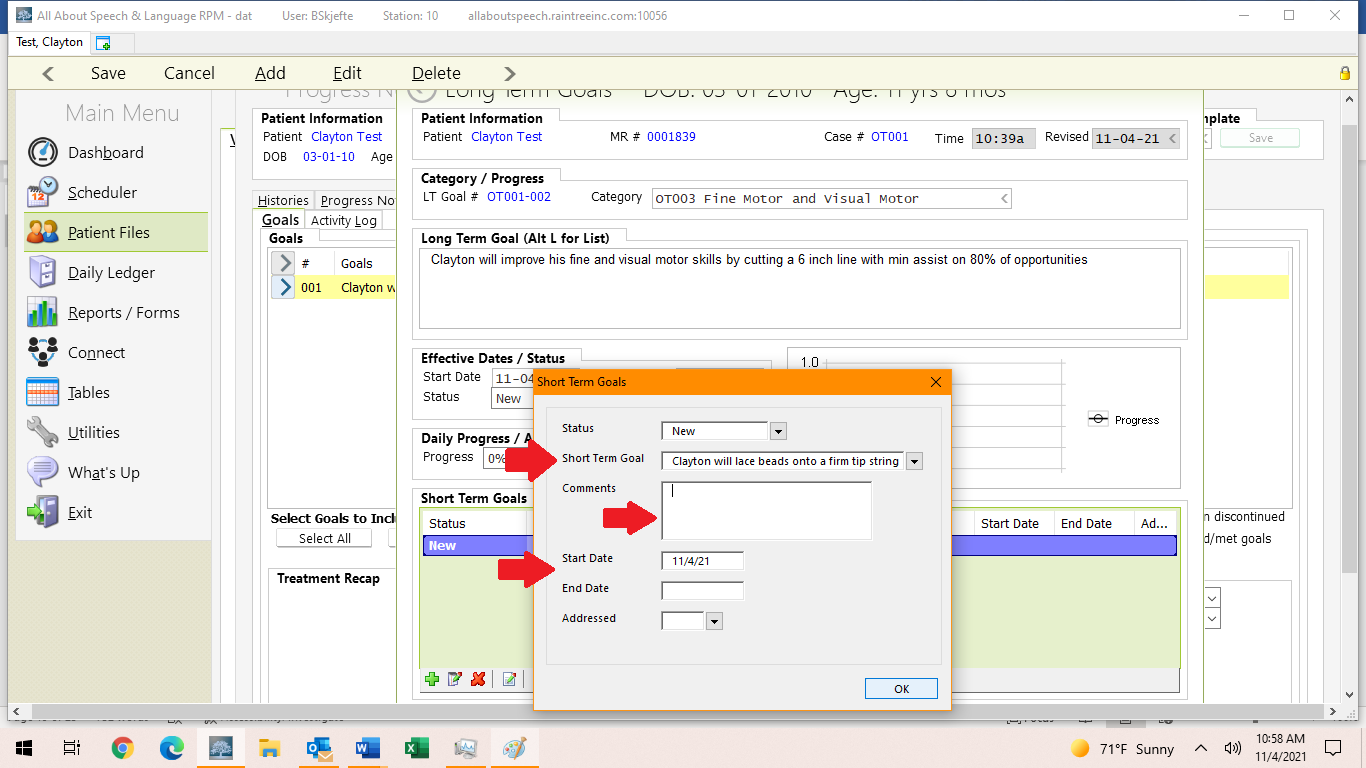 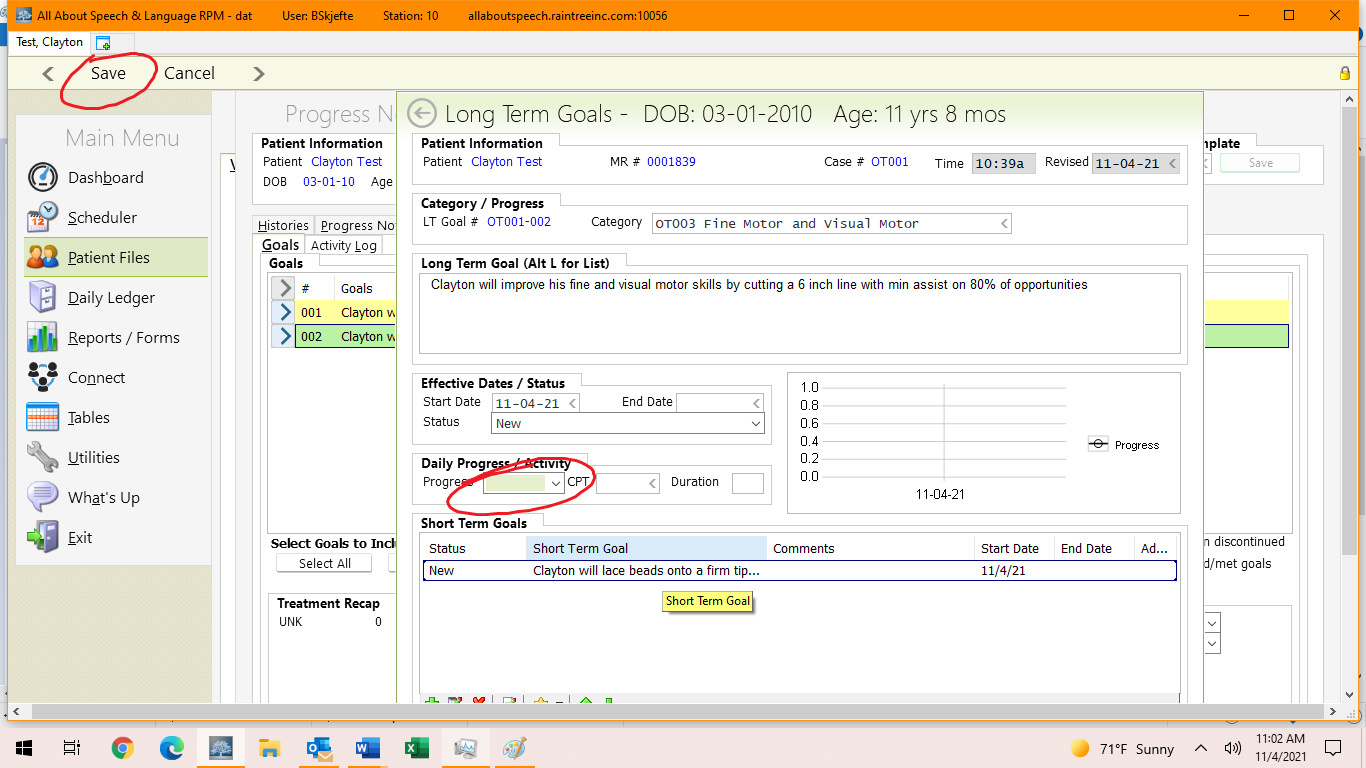 You can get with your CM to get current clients as examples, 5. Recommendation/Plan Tab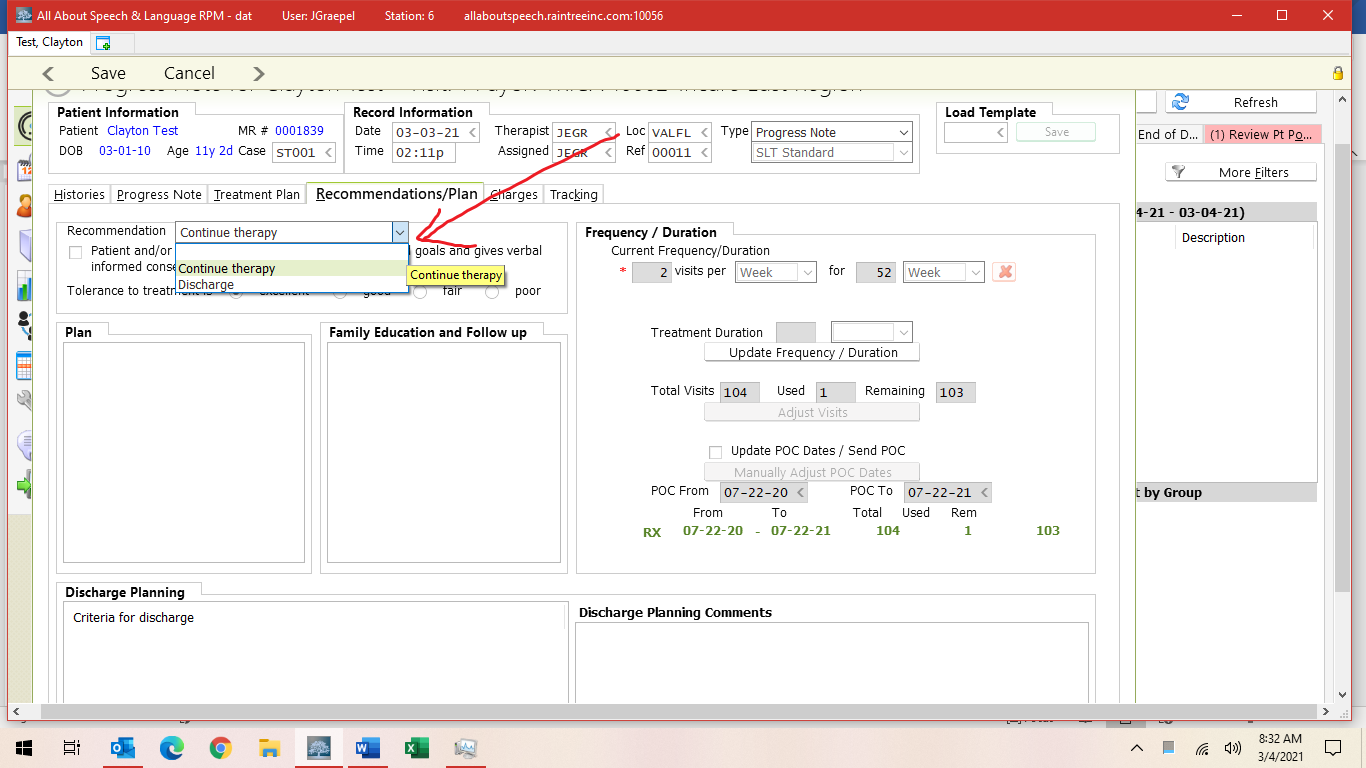 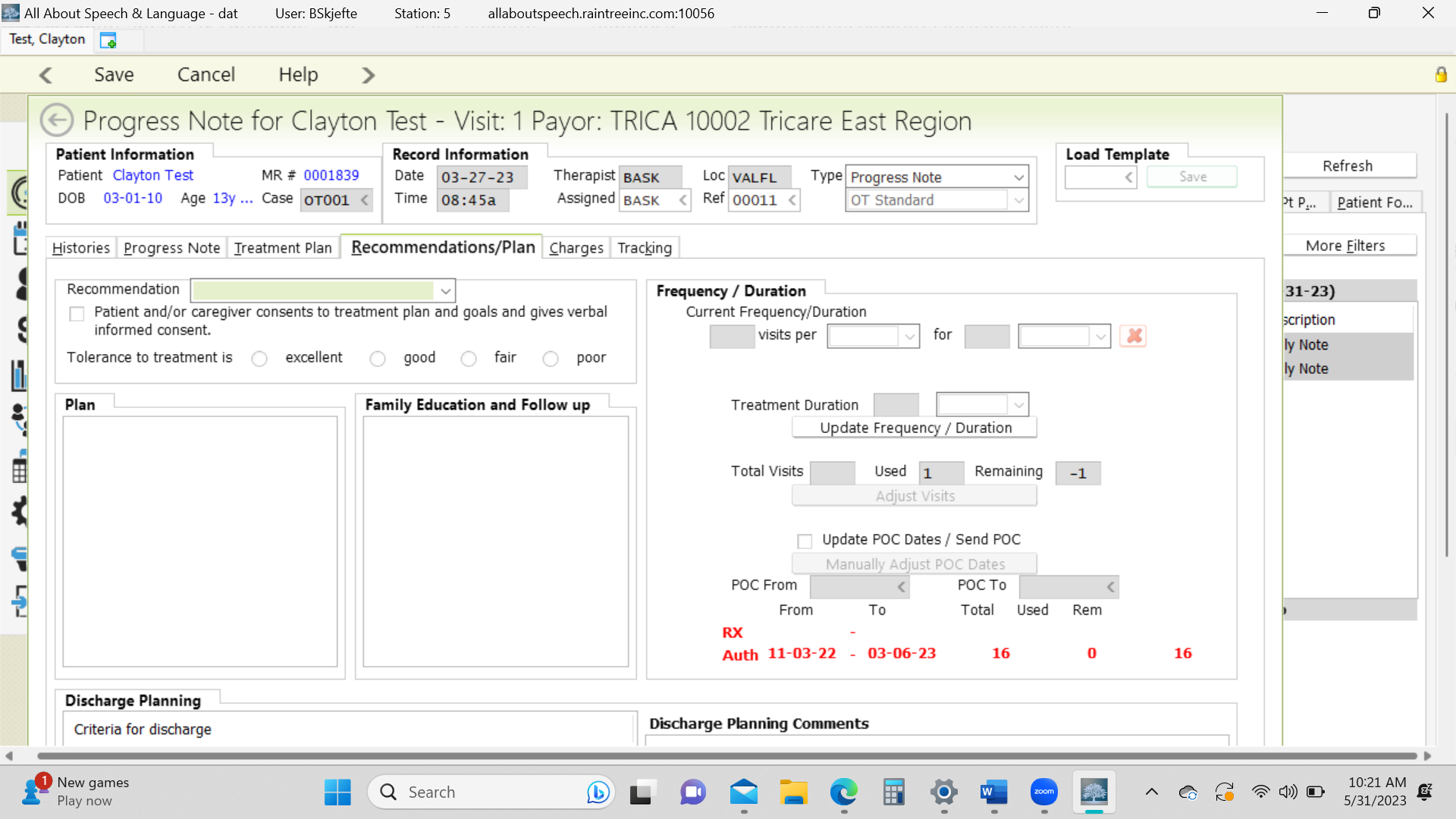 Recommendation: Select continue therapy or dischargeSelect the parent consent boxSelect tolerance for treatment6. Discharge Planning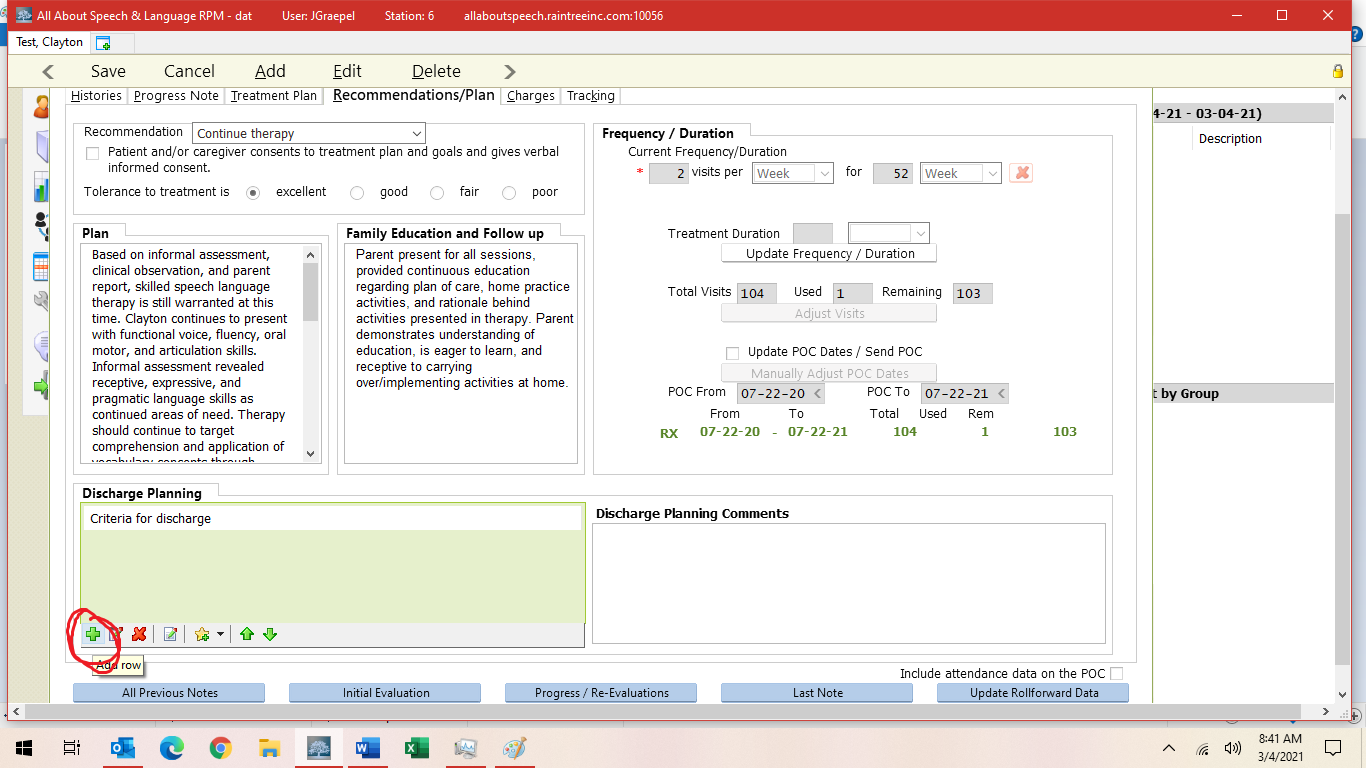 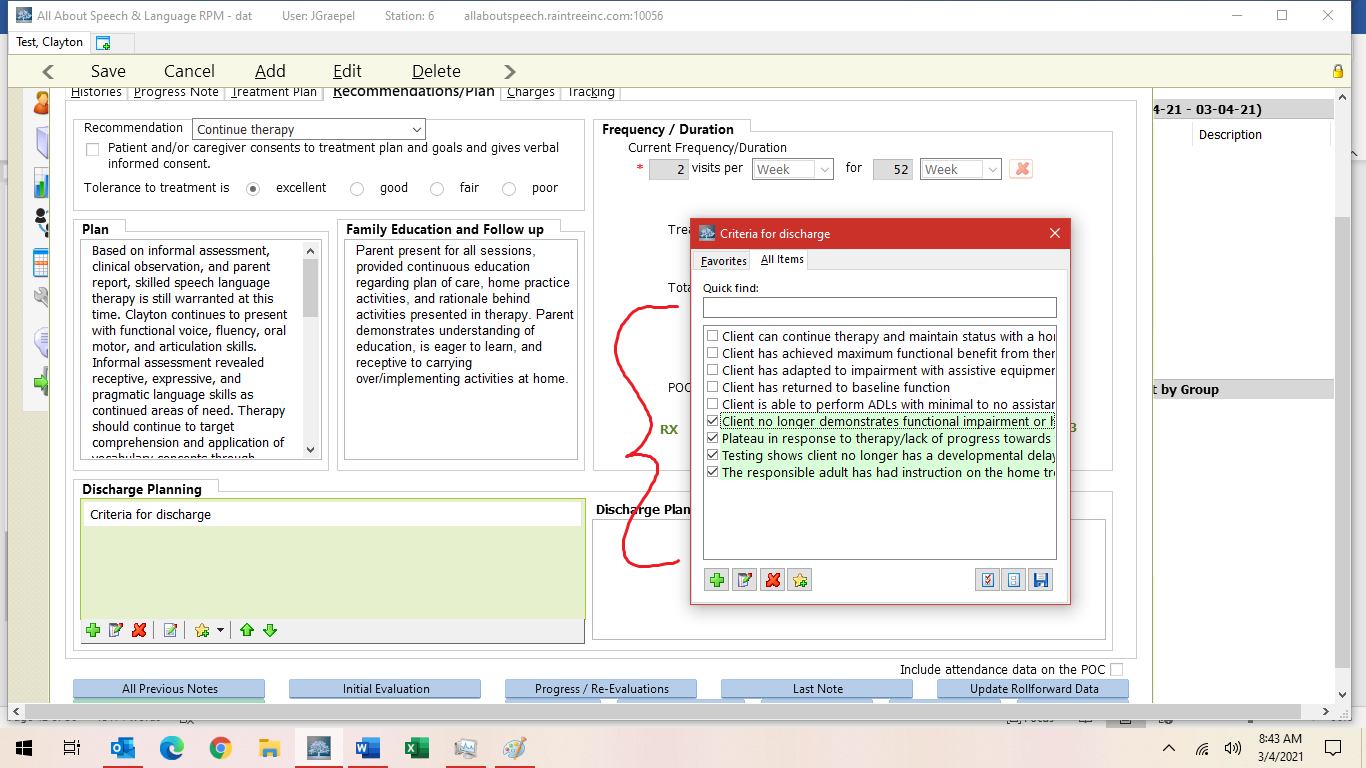 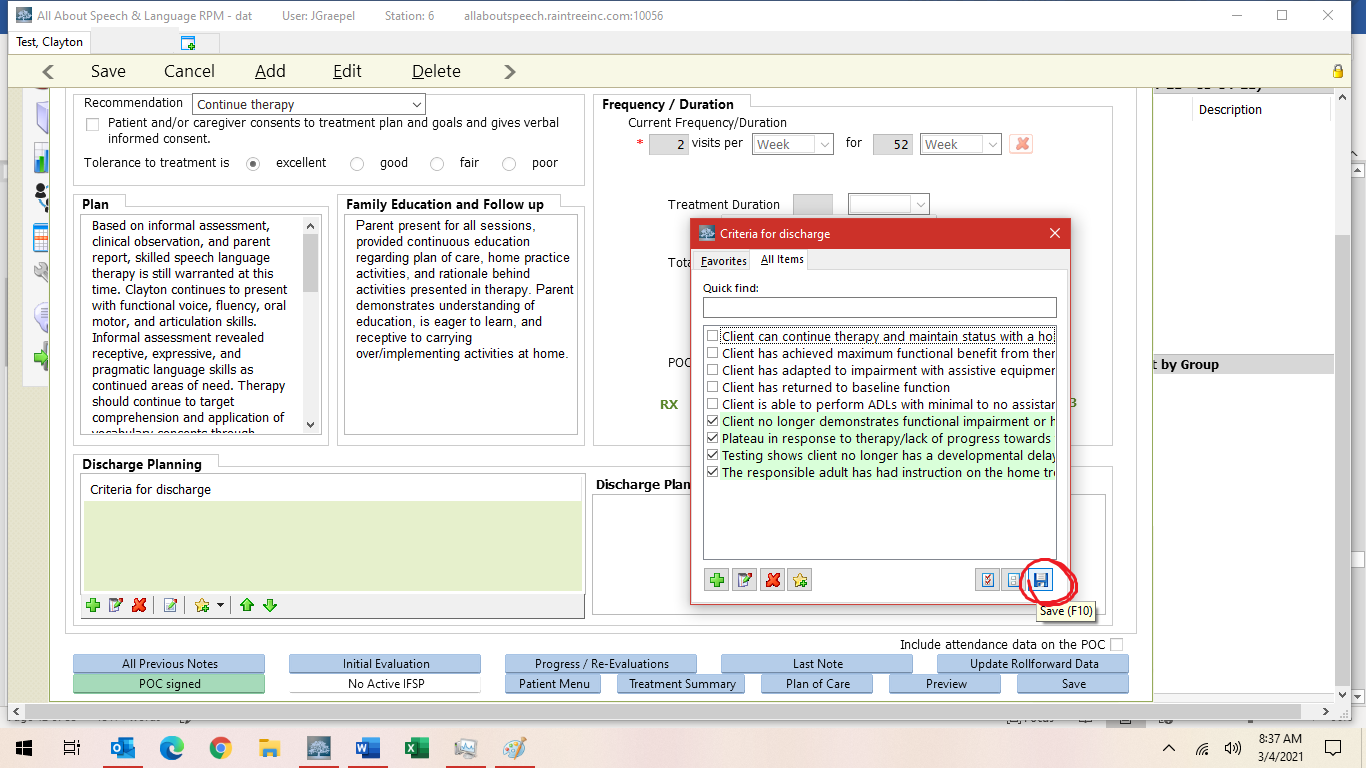 7. ChargesAssign charges only if you made the weekly treatment session the Progress Note; if you did it separately via the client chart, there will be no visit/no service ticket selected so charges are not enabled***************************DURING SESSION WITH CHARGES SELF PAY*********************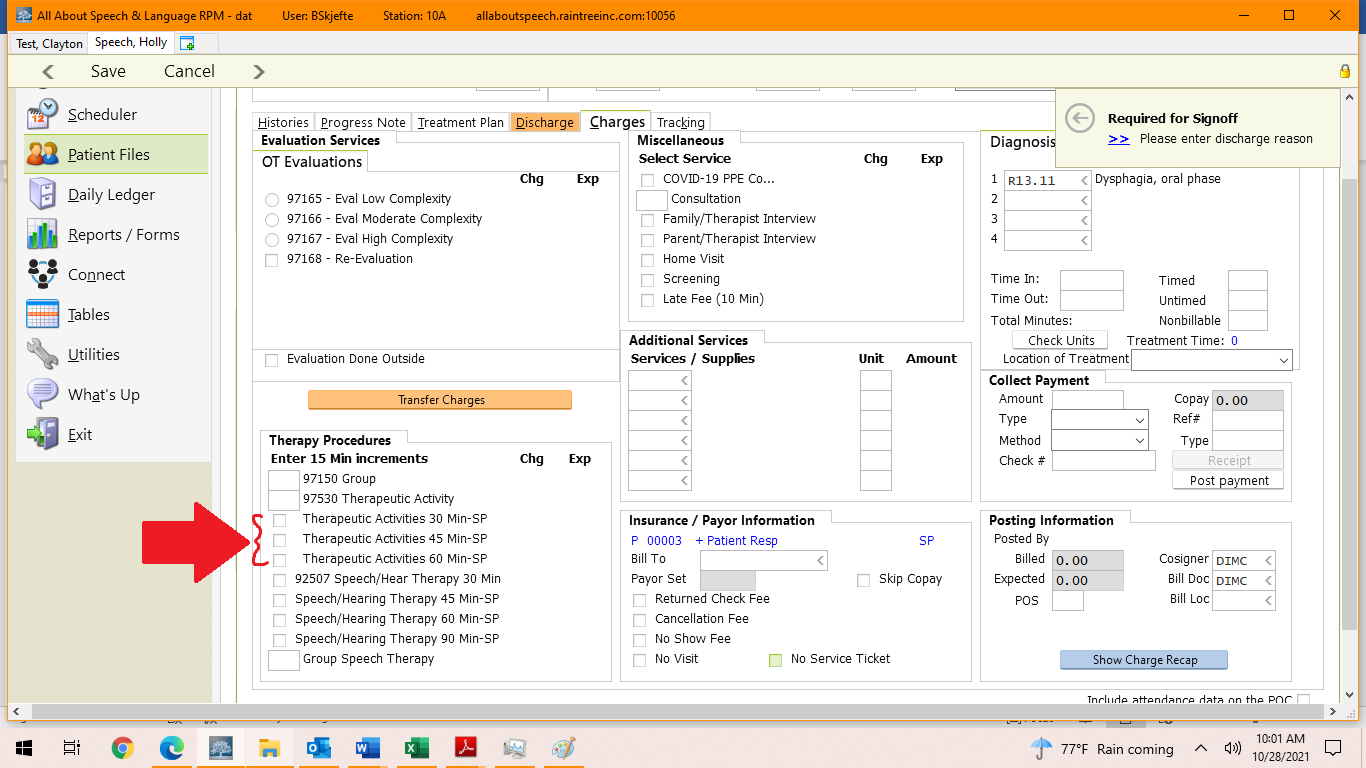 ***************************DURING SESSION WITH TRICARE INSURANCE********************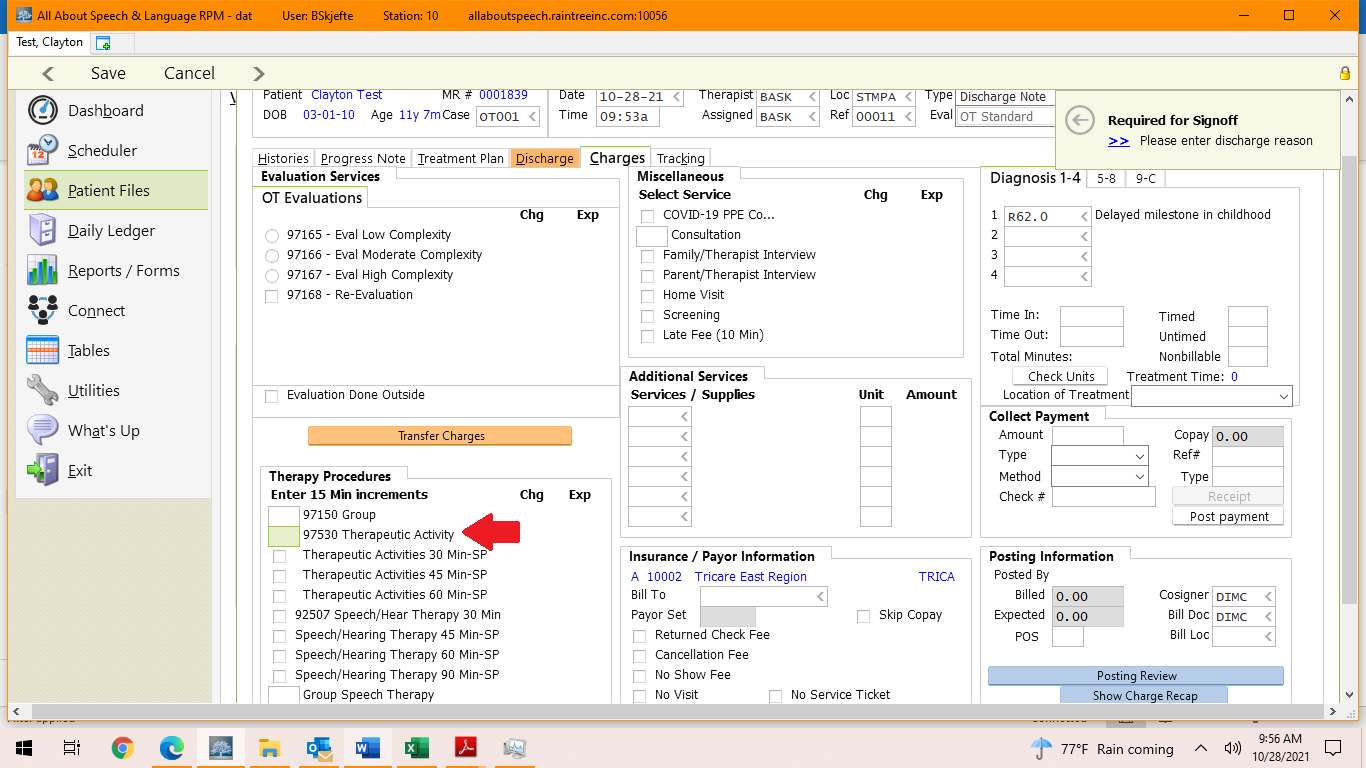 *******************************OUT OF SESSION, NO CHARGES********************************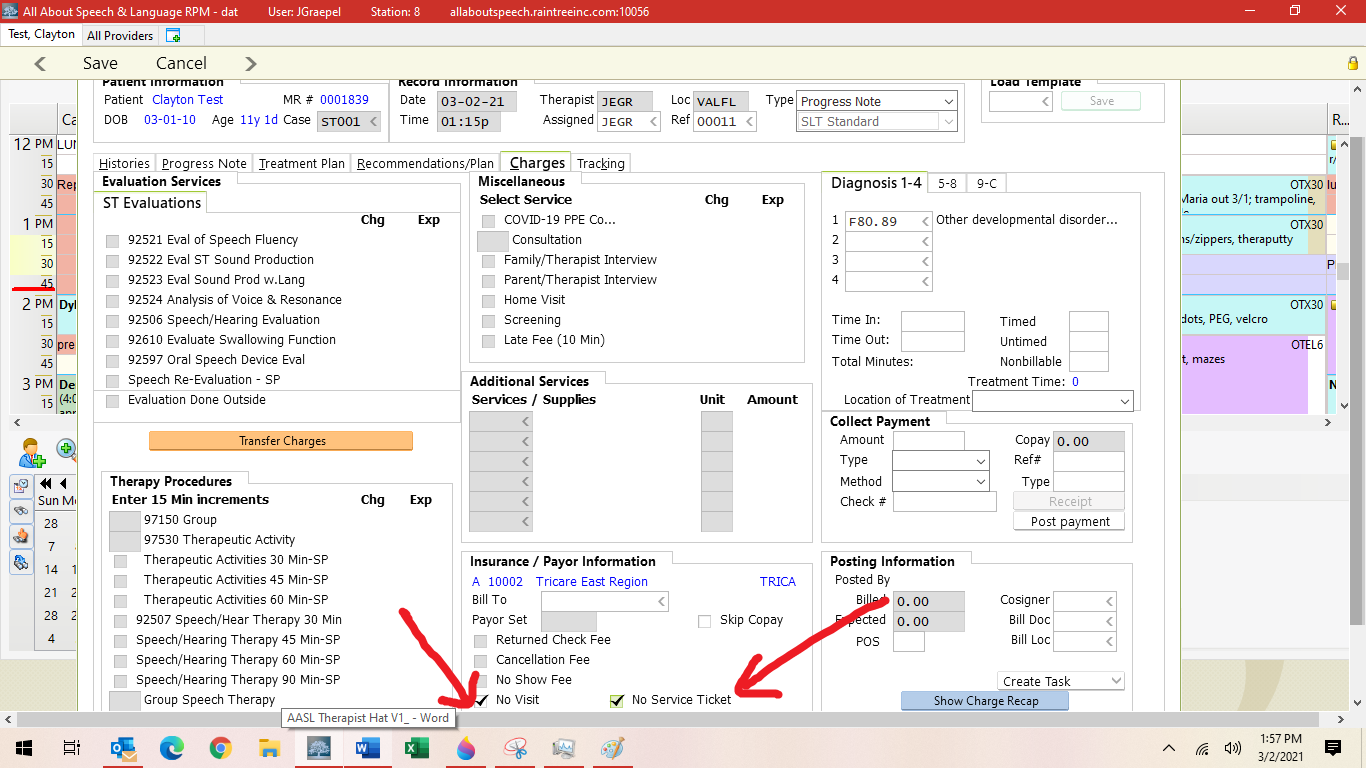 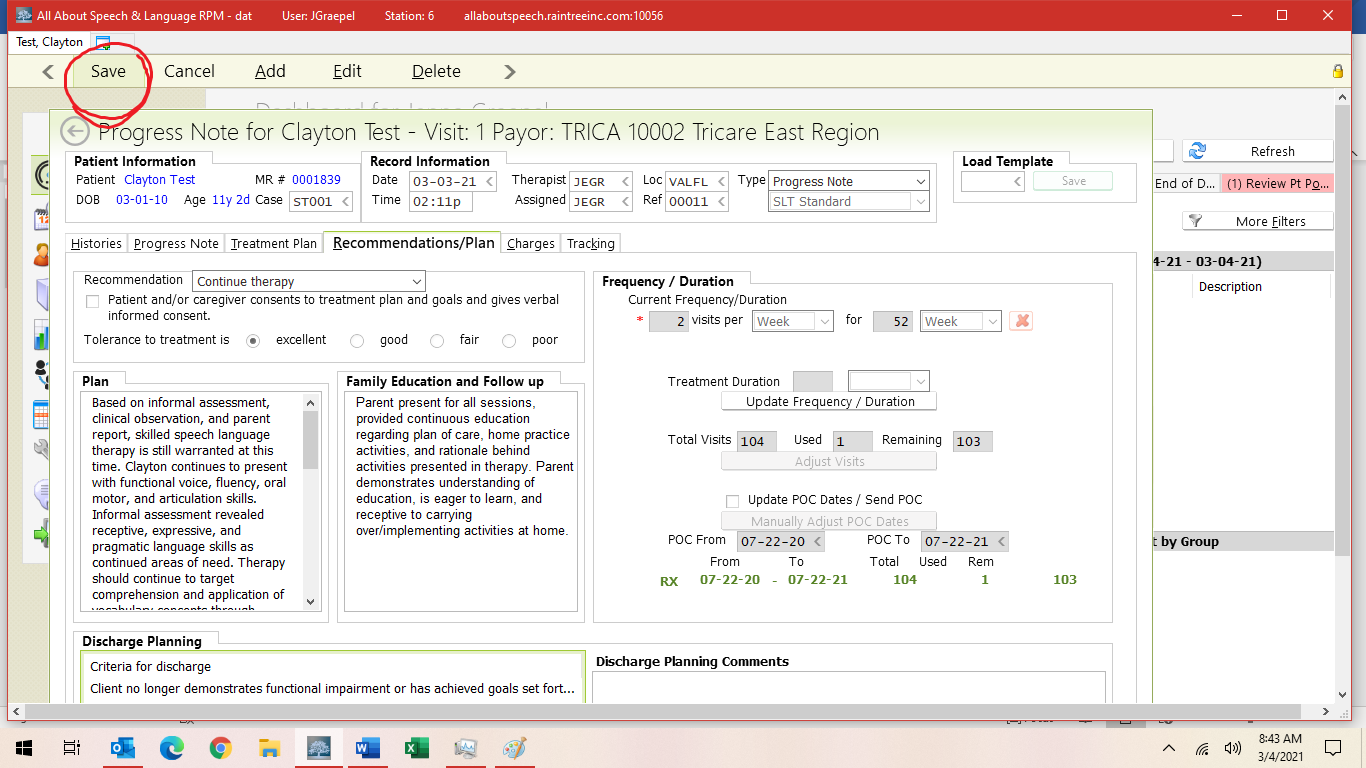 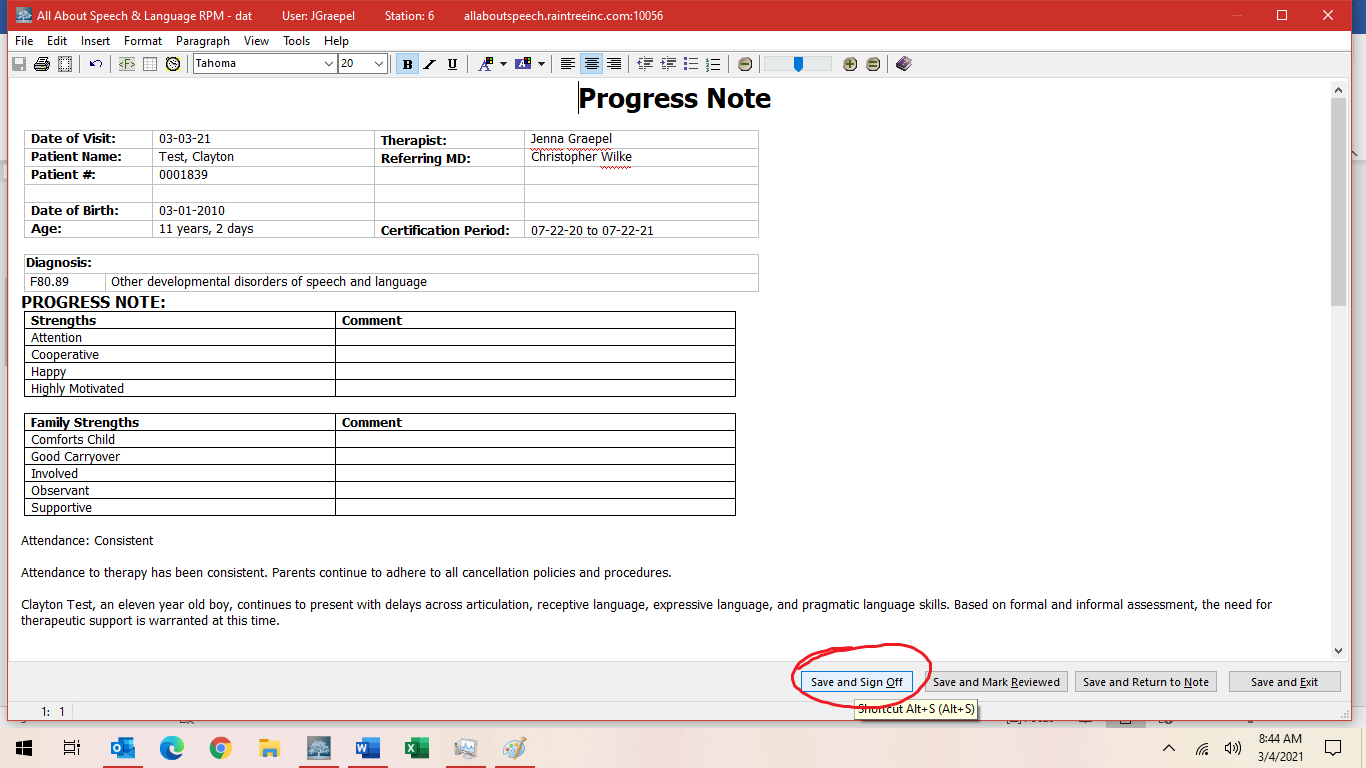 Save and Exit and/or Save and Sign off on the note 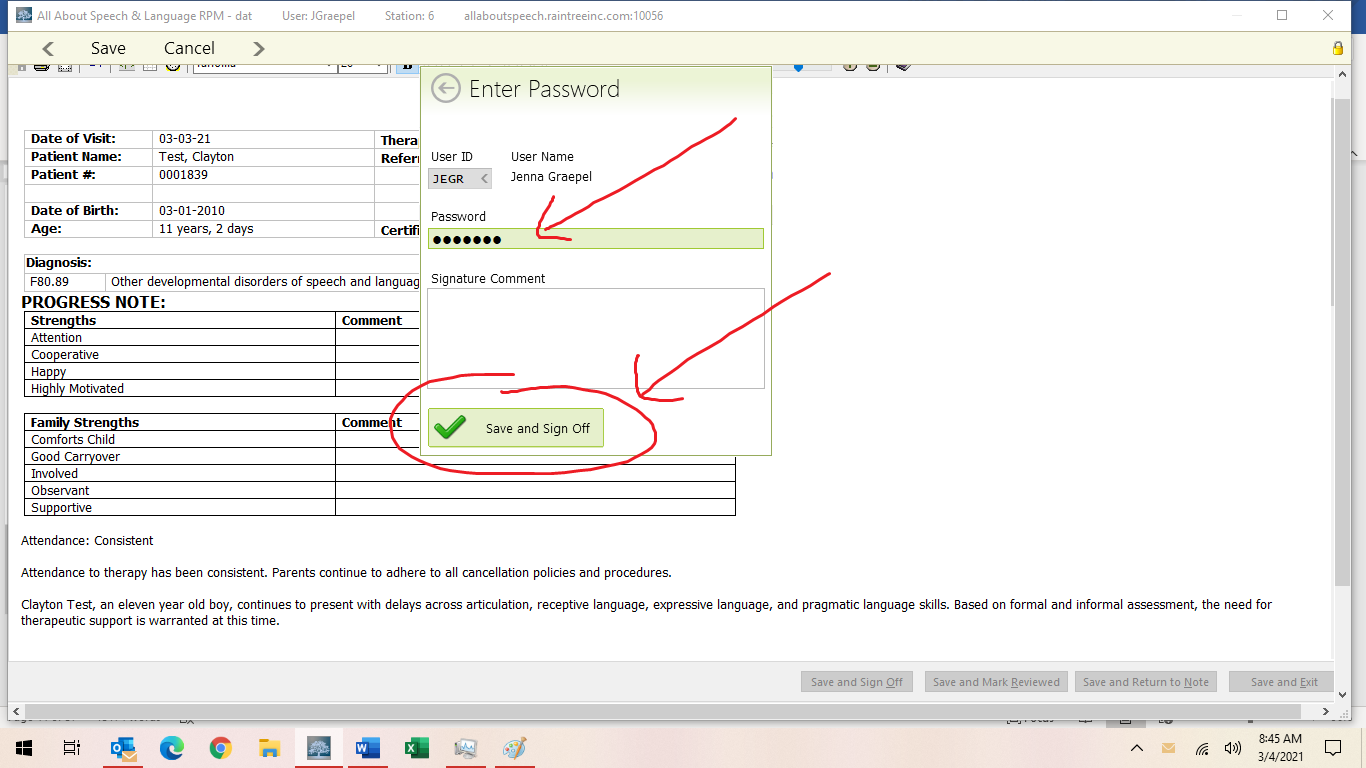 Be sure to give the note a read-through to ensure no glaring typos or errors before signing off on the document. This is a last impression a doctor, family, or insurance reviewer will be seeing from us, so take care in your review.If a parent/caregiver requests to have the progress note sent to them or another professional, please inform the Front Desk. Please do so by providing client name, parent name, and specific request. They will send documentation to parents or other professionals as requested, ensuring necessary releases of information are on file.										   Updated June 2023Date to start schedulingUpcoming Re-eval/Progress Note DatesEnd of JanuaryMarch and AprilEnd of FebruaryApril and MayEnd of MarchMay and JuneEnd of AprilJune and JulyEnd of MayJuly and AugustEnd of JuneAugust and SeptemberEnd of JulySeptember and OctoberEnd of AugustOctober and NovemberEnd of SeptemberNovember and DecemberEnd of OctoberDecember and JanuaryEnd of NovemberJanuary and FebruaryEnd of DecemberFebruary and March